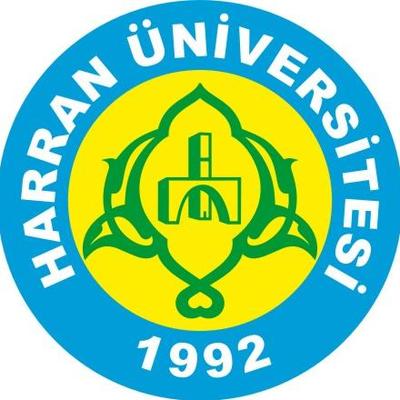 T.CHARRAN ÜNİVERSİTESİEĞİTİM FAKÜLTESİOKUL DENEYİMİ HAZIRLAYAN Ad Soyad		:Adres			: Cep Telefonu		: E-Posta		: Eğitim Durumu	:			            Doğum Tarihi	: Çalışma Durumu	:				Doğum Yeri	: Uyruk			:				Üniversite	Lise	Yabancı Dil	Bilgisayar Bilgileri 	Sertifika Bilgileri	Hobiler				UYGULAMA DOSYASI İÇERİK LİSTESİİçindekilerFotoğraflı ÖzgeçmişUygulama yapılan okulunun düzeni ve yapısıMilli Eğitim Çalışma Takvimi*Belirli gün ve haftalar listesi*Her sınıf için öğrenci listesi*Yıllık Plan Örneği*MEB Aday Memurları Yetiştirme yönergesi CDDersin Öğretim Programı CDZümre Öğretmenleri Toplantı Tutanağı Örneği*Okul rehberlik hizmetleri yönetmeliği, CDBranş öğretmenlik alanlarında kulüp çalışmaları yönetmeliği, CD*1739 sayılı Milli Eğitim Temel Kanunu CDMilliEğitim Bakanlığı’na Bağlı Okullardaki Öğretmenlerin Atanma ve Yer Değiştirme Yönetmeliği CD657 Sayılı Devlet Memurları Kanunun ilgili maddeleri, (CD)HARRAN ÜNİVERSİTESİEĞİTİM FAKÜLTESİFEN BİLGİSİ ÖĞRETMENLİĞİ2019-2020 ÖĞRETİM YILI-GÜZ YARIYILIOKUL DENEYİMİ DERSİ DEVAM ÇİZELGESİÖğrencinin Adı Soyadı		:Okul Numarası			:Uygulama Yaptığı Okulun Adı	: Uygulama Yaptığı Sınıf/Şube	:Yukarıda kimliği yazılı aday öğretmen ..……… hafta ………… saat uygulama derslerine katılmıştır.T.C.HARRAN ÜNİVERSİTESİ EĞİTİM FAKÜLTESİFEN BİLGİSİ ÖĞRETMENLİĞİ2019-2020 ÖĞRETİM YILI- GÜZ YARIYILIOKUL DENEYİMİ DERSİ ETKİNLİK PLANIOkul Deneyimi Dersi Etkinlik PlanıBu etkinliklerin nasıl bir sıralama ile gerçekleştirileceği uygulama öğretmeni ile hazırlanacak çalışma planı aracılığıyla belirlenmelidir. Her hafta, bir etkinliğin planlaması ve raporlaştırılması gereklidir. 1. HAFTA: Grubu tanıma, dersle ilgili bilgiler ve uygulama okulunun tanıtımıÖğretim elemanı, Okul Deneyimi dersinin amacı ve etkinlik planı hakkında grubundaki öğretmen adaylarını bilgilendirmeli ve onlara gerekli açıklamaları yapmalıdır. Neticede öğretim elemanı ile öğretmen adayı, 14 haftalık Okul Deneyimi dersinin etkinlik planının ana hatları üzerinde görüş birliği sağlamış olmalıdır. Öğretmen adayı, birinci hafta şu çalışmaları yapmalıdır: Türk Milli Eğitimi’nin Amaç ve İlkelerini okur ve inceler.Uygulama Okulunun işleyişini tanımaya çalışır.Okulun öğretim programını ilgililerden ister ve inceler. Öğretmenlerin yaptıkları planları inceler ve mümkünse örneklerini alır.Okulda uygulanan öğrenci kayıt, yazışma, evrak, dosyalama, demirbaş eşya kaydetme ve silme, karne ve diploma düzenleme gibi yönetim işlemlerini inceler ve notlar tutar.Öğretmenlerin izin, hastalık raporları, ödüllendirme ve cezalandırılmasıyla ilgili, yasa ve yönetmelikleri ilgililerden alarak inceler. Okul-aile birliği yönetmeliğini ve çalışmalarını inceler.Okulun ve sınıfının demirbaş listeleri, mali kayıtları ve ihtiyaç formları üzerine bilgi edinir.Alanıyla ilgili kullanılan araç gereçleri inceler, kullanımları hakkında bilgi edinir.Okul yönetiminin izni dahilinde Uygulama okulundaki öğretmenler toplantısına ve zümre öğretmenler kuruluna, disiplin kurulu ve okul aile birliği toplantılarına katılır.Rehberlik hizmetleri hakkında bilgi alır.Öğretmen adayı, yaptığı çalışmalarla ilgili rapor hazırlamalıdır. Raporunda olması gereken ile mevcut durumu kıyaslamalıdır. Öğretmen adayının bilhassa, okulda hangi yazılı kaynakların, öğretme-öğrenme araç gereçlerinin bulunduğunu bilmesi, uygulamaları esnasında öğretmen adayına kolaylık sağlayacaktır. Öğretim elemanının, öğretmen adaylarına aşağıdaki formu dönem başı ve sonunda olmak üzere iki ayrı kez doldurmaları önerilmektedir. Öğretmen Adaylarının Dönem Başı ve Dönem Sonu Öğretmenlik Algısı Etkinliği2. HAFTA: Öğretmenin okuldaki bir günüABD’de 5000 öğretmen üzerinde yapılan bir anketin sonuçlarına göre, çocuklarla çalışmayı sevmek, öğretmenlik mesleğinin önemli olduğuna duyulan inanç, mesleğin toplum içindeki saygınlığı, toplum için bir şeyler yapma arzusu, aynı amaçları paylaşan insanlarla çalışma arzusu öğretmenlik mesleğini seçmek için en güçlü nedenlerdir. Bu haftaki etkinliğin amacı, öğretmen adayının gerçek bir okul ortamından elde edeceği gözlemler yoluyla öğretmenlik mesleğini tanıması ve öğretmen olmak için kendi nedenlerinin farkına varmasını sağlamaktır. Bu amaç doğrultusunda öğretmen adayından beklenen, uygulama öğretmeninden bir gününü nasıl geçirdiğini öğrenmesi ve rapor etmesidir. Öğretmen adayı, uygulama öğretmenin okuldaki bir günlük zamanını nelere ve nasıl harcadığını öğrenmeye çalışır. Sınıf içinde veya dışında yaptığı bütün işlerin bir listesini yapar ve görmeyi umduğu çalışmalara ne kadar benzediğini raporunda tartışır. Raporlaştırmada öğretmen adayına yardımcı olacağı düşünülen formlardan bazıları aşağıda sunulmaktadır.Okul deneyimi dersi için okullara giden öğretmen adaylarından biri ders verirken diğer öğretmen aday(lar)ının o öğretmen adayını gözlemleyerek derse aktif katılımları sağlanmalıdır. Öğretmen adayı, ilk önce tek bir değişkeni gözlemeli; daha sonra gözlem yeterliliği ile ilgili deneyim kazandıkça değişken sayısı arttırılmalıdır. Öğretmenlerin yaptıkları işlerden bazı örnekler:Sabah-öğlen okulun ilk açılışında (dersler başlamadan önce) yapılan işlerDerse hazırlık, ders sırası ve ders aralarında yapılan işlerÖzel araç gereç hazırlama ve bunların kontrolü ile ilgili işlerÖğrencileri derse hazırlama ile ilgili yapılan işlerÖğrenci özelliklerine göre düzenlenen farklı etkinliklerÖğrencilerle bireysel veya küçük gruplar halinde görüşmeÖğrenci çalışmalarını değerlendirmeHaftalık nöbet görevleri sırasında yapılan işlerSağlık ve güvenlik önlemleriyle ilgili yapılan işlerKulüp faaliyetleriyle ilgili çalışmalarYakın çevre ve kurumlara gözlem amaçlı yapılan işlerTören ve anma günleriyle ilgili işlerDiğer sosyal etkinliklerle ilgili yapılan işlerVelilerle görüşme, öğretmen toplantılarıOkul yönetimi tarafından verilen diğer görevlerTablo 1. Öğretmen Adayının Uygulama Öğretmenini Gözlem Formu Tablo 2. Öğretmen Tepkisini Belirleme Gözlem Formu3. HAFTA: Öğrencinin okuldaki bir günüÖğrencileri sadece sınıf içindeki davranışları ile değil; bütün olarak tanımanın öğrenme hedeflerini gerçekleştirme yolunda öğretmenlere sağladığı faydalar sıkça vurgulanmaktadır. Öğrencinin gözlenmesi, öğretmene öğrenciyi tanıma olanağı sağlar. Bu haftaki etkinliğin temel amacı, öğrencilerin bir okul günü boyunca neler yaptığının ve ne tür etkinlikler (Öğretme-öğrenme etkinliklerine örnekler arasında şunlar sayılabilir: Öğretmenin ders anlatması, soru-cevap, uygulama çalışması, gösteri, öğretme-öğrenme araç gereçlerinin kullanılması, grup çalışması ve bireysel çalışma) içinde yer aldığının belirlenmesidir. Bunun için öğretmen adayı, öncelikle uygulama öğretmenine danışarak okuldaki bir günlük çalışmalarını incelemek amacıyla bir öğrenci seçer ve çalışmalarına müdahalede bulunmadan bu öğrenciyi sınıfta bir gün boyunca gözler. Gözlemlerinde, öğrencinin tutum ve davranışlarının yaşlarına göre değerlendirilmesine de özen gösterir. Öğretmenlerin meslekleri gereği diğer öğretmenlerle, yöneticilerle ve velilerle olduğu kadar öğrencileriyle de profesyonel bir ilişki kurması gerekmektedir. Bu haftaki etkinliğin diğer amacı, öğretmen adayının öğrencileri gözlemesi ve bu gözlemler yoluyla ileride ne tip bir atmosferde ders işlenebileceğinin farkına varmasını sağlamaktır. Öğretmenlerin öğrencileri tanıması için okullarda çok fazla araç bulunmamaktadır. Bu nedenle öğretmenler, öznel yargılarla hareket edebilmekte ve zarar verici etiketlenmelere yol açabilmektedirler. Tablo 3’, somut ve ortak bazı ölçütlerle öğrencileri tanımaya yardımcı olabilir. Bu çizelgenin olumlu ve olumsuz olmak üzere iki boyutu vardır. Bu çizelge ile problem davranışları olduğunu düşündüğünüz bir öğrencinin olumlu ve olumsuz davranışlarının bir profilini çıkarabilirsiniz. Bir öğrenci seçiniz ve bu öğrencinin okulda bir gün içerisinde neler yaptığını (müdahale etmeden) izleyip not alınız. Gözlemlenen başka bir öğrencinin durumu ile karşılaştırma yapınız. Gözlemleriniz sırasında dikkatinizi aşağıdaki konular üzerinde odaklayınız.Öğrencinin bir gün içinde okula başlarken yaptığı işlerÖğrencinin bir günün sonunda yaptığı işlerOkulda ve sınıfta bir öğrencinin üstlendiği görevler ve harcadığı süreBir öğrencinin ders öncesi hazırlıklar kapsamında yaptığı işlerBir öğrencinin ders sırasında yaptığı işlerle geçirdiği zamanBir öğrencinin ders dışı saatlerde ilgilendiği işlere harcadıkları zamanBir öğrencinin arkadaşları veya öğretmenleriyle diyalog için harcadığı zamanBir öğrencinin grup etkinlikleri ya da grup ilişkileri için harcadığı zamanBir öğrencinin ders giriş çıkışları için harcadığı süreBir öğrencinin kulüp faaliyetleri için harcadığı süreBir öğrencinin sınavlar için harcadığı süreBir öğrencinin bahçede oyun için harcadığı süreBir öğrencinin gözlem amaçlı geziler için harcadığı süreBir öğrencinin fizyolojik, duygusal, zihinsel ve algısal açıdan taşıdığı özelliklerBir öğrencinin özel yetenek, ilgi tutum ve kültürel açıdan taşıdığı özelliklerBir öğrencinin sağlık, aile ve çevresel faktörler açısından taşıdığı özelliklerGözlediğiniz öğrenciden elde ettiğiniz bilgileri daha sonra grubunuzdaki diğer öğretmen adaylarının topladıkları bilgilerle karşılaştırarak; öğrencinin okuldaki bir günü nasıl geçirdiği ve bireysel açıdan hangi özelliklere sahip olduğunu belirlemeye çalışınız. Ulaştığınız sonuçları yönergelere uygun bir şekilde raporlaştırarak uygulama öğretim elemanına ulaştırınız.Tablo 3. Öğrenci Davranış Çizelgesi4. HAFTA:Özellikle seçilen bir öğrencinin gözlenmesiBu haftaki etkinliğin konusu, öğretmen adayının gözlem yapılan sınıftaki öğrencilerden birini alan çalışmasının objesi olarak seçmesi ve o öğrencinin öğrenci-öğretmen ilişkisi denklemine getirdiği özelliklerin sınıf atmosferinde nasıl belirginleştiğini, öğretmenin öğrenciye tepki olarak verdiği tutum ve davranışların öğrencinin motivasyonunu ne yönde etkilediğinin farkına varması ve bu doğrultuda yapılan gözlemleri değerlendirerek bir rapor hazırlamasıdır. Öğretmen adayı, raporunu yazarken aşağıdaki hususları göz önünde bulundurmalıdır:  Öğrencinin sınıf içi etkinliklerine uzaklık veya yakınlık derecesi öğretmenle olan etki ve tepkileşimini açıklayıcı notlar almalısınız!Lütfen öğrencinin gerçek adını kullanmayınız!Öğrenciyi tanıtınız! (yaşı, cinsiyeti, fiziksel görünüşü, ilk görüşte yakaladığınız önemli özellikleri)Öğrencinin akademik performansı hakkında ne söyleyebilirsiniz?Diğer öğrencilerle etkileşimi nasıl? Cevabınızı destekleyici bir örnek veriniz.Öğretmenin seçtiğiniz öğrenci ile olan etkileşimini anlatınız? Cevabınızı destekleyici bir örnek veriniz.Öğrencinin özel, akademik ve sosyal ilgileri hakkında edindiğiniz ipuçları nelerdir?Öğrencinin duyguları hakkında edindiğiniz ipuçları nelerdir?Öğrenciniz ne zaman heyecanlanıyor? Bu heyecanlandığı anlar öğrencinizin ilgi alanları hakkında size fikir veriyor mu? Tablo 4. Öğrenci Tanımlama ÇalışmasıTablo 5. Öğrenme Güçlüğü Çeken Öğrenci ile İlgili Gözlem FormuTablo 6. Öğrenci Huzursuzluğu ile İlgili Gözlem FormuTablo 7. Gözlem Formu Oluşturulabilecek Bazı EtkenlerTablo 8. Çocuklar İçin Zeka Alanları Gözlem FormuHAFTA:Öğretim yöntemleri1- İşlenecek derste kullanılacak yöntem ve teknikleri gözlemeye başlamadan önce, ders öğretmeninizden kılavuz kitaplarda önerilen yöntem ve tekniklerin neler olduğuna ilişkin bilgi edinmek istediğinizi belirtiniz. Her derste, dersin amaçlarına uyarlanmış çok sayıda öğretim yöntem ve tekniği olabileceği için öğretmen kılavuz kitabını mutlaka gözden geçiriniz.2- Öğretmenden, sınıfın kendine has özellikleri varsa, derste bazı özel öğretim tekniklerinden yararlanılacaksa bunları size anlatmasını isteyiniz.3- Daha sonra, kullanılan çeşitli öğretim yöntem ve teknikleri dersin içeriğine ve konusuna göre farklılık taşıyor mu ve öğretmen buna özen gösteriyor mu? Öğrenci ihtiyaçları, yaş ve zekâ alanlarına göre farklı yöntemler kullanılıyor mu? Kullanılan yöntem ve teknikte öğrenci katılımı sağlanabiliyor mu? En çok hangi yöntem ve teknik kullanılıyor? Yöntem ve teknikler, sınıfın büyüklüğü ve öğrenci sayısına göre değişiklik gösteriyor mu? şeklindeki sorulara odaklanarak öğretmenlerin, aşağıdaki yöntem ve tekniklerinden hangisine daha çok ağırlık vererek derslerini işliyor olduklarını belirlemeye çalışınız.4- Elde ettiğiniz sonuçları, aynı etkinliği tamamlamış olan diğer arkadaşlarınızla tartışıp raporlaştırdıktan sonra öğretim elemanına ulaştırınız.Bu haftaki etkinliğin konusu, gözlemlerde karşılaşılan öğretim yöntemlerinin rapor edilmesidir. Aşağıda belli başlı öğretim yöntemleri sıralanmıştır. Didaktik Yöntem (LectureMethod): Takrir olarak ta adlandırılır. Bilginin öğretmenden öğrenciye tek yönlü akışı doğrultusunda ders işleme yöntemi. Öğrencilerle soru-cevap şeklinde ders işlenerek yöntem çekici hale getirilebilir.Problem Temelli Öğrenme Yöntem (PBL): Öğretmenin öğrenmeye rehberlik ettiği, öğrenci merkezli materyaller yoluyla öğrenciyi problemleri analiz etmeye ve çözmeye yönelttiği bir yöntemdir. Dersler öğrenciler ve öğretmen arasında sık sözel bilgi alışverişi şeklinde işlenir. Tartışma yöntemi olarak ta anılır.Grup Öğrenme: Grup öğrenmenin benimsendiği sınıflarda öğrenciler isim verilmeyen gruplara ayrılırlar ve önceden lider belirlenmez ve topluca problemler çözülür. Küçük grupların sorulara önerdiği cevaplar grup olarak tartışılır. Bu tekniğin avantajı grup içinde ve gruplar arasında problemlerin değerlendirilerek çözülmesidir.  Deneysel Etkinliklerle Öğretim: Matematik ve fen bilgisi öğretimi sırasında bazen “deneyle doğrulama veya gösterme”ye başvurulur. deneysel yöntemle, buluş yoluyla öğrenmede olduğu gibi bir genellemeye ulaşılır. Öğrenciler yapacakları deneylerin araç ve gereçlerini planlamayı, toplamayı ve kullanmayı öğrenmelidir. Gösterip Yaptırma Yöntemi: Gösterip yaptırma yöntemi daha çok fiziksel becerilerin kazandırılmasında kullanılan bir yöntemdir. Bu yöntemin işleyişi, bilen birinin eylemi adım adım göstermesi, açıklaması, öğrencilerin bunları dikkatle izlemesi ve yapması, yeterli düzeye gelinceye kadar tekrar etmesi şeklindedir.Buluş Yoluyla Öğretim: Buluş yoluyla öğrenme, öğrencinin kendisinin üretmesi veya bilgiye ulaşması esasına dayanır. Öğretmenin görevi, gerekli öğrenme ortamını sağlamak suretiyle öğrenciye yardım etmek, öğrenme etkinlikleri sırasında öğrencileri yönlendirmek, ihtiyaç duydukları takdirde onlara yardım etmektir. Bu yöntem en çok kavram bilgisinin ve genelleme bilgisinin kazandırılmasında kullanılır.Senaryo ile Öğretim: Senaryo ile öğretim, kazandırılacak bilgi ve becerilerin bir olaylar zinciri içinde örtülü olarak sunulması, bu olayları yaşayanların bunları öğrenmesi esasına dayanır. Sınıf, hayat içinde öğrenmemiz gereken şeyleri öğrenmek için düzenlenmiş suni bir ortamdır. Yaratıcı drama: Doğaçlama, rol oynama olarak ta adlandırılır. Tiyatro ya da drama tekniklerinden yararlanarak, bir grup çalışması içinde, bireylerin bir yaşantıyı, bir olayı anlamlandırılması, canlandırılmasıdır. Yaratıcı drama ortamında birey, kendini özgürce ifade edebilir, yargılanma, eleştirilme, suçlanma korkusu yoktur. Birey, yeni ilişkiler oluşturup geliştirirken, aynı zamanda estetik ve sosyal yönden de deneyimler kazanır. Bunların yanı sıra yazılı anlatım, sözlü anlatım, sessiz okuma, sesli okuma, çözümleme, birleşim, tümevarım, tümdengelim, gezi yöntemi de belli başlı öğretim yöntemleri arasında sıralanabilir. Çeşitli öğretim yöntem ve teknikleri;6. HAFTA: Ders gözlemiBu haftaki etkinliğin konusu, öğretmen adayının gözlemlerinin sonucu olarak branşındaki dersi bir öğretmen bakış açısından, mesleğin içinden biri olarak gözlemlemesi ve gördüklerini değerlendirmesidir. Yani amaç, öğretmen adayının gireceği derslerdeki gözlemlerini bir eğitim bilimci gözüyle aktarabilmesi ve değerlendirebilmesidir.Sınıfta olup bitenlerin kontrol altında tutulmasını ve öğrenciler için etkili bir öğretme-öğrenme ortamının oluşmasını sağlayan becerileri öğrenmeye çalışınız. Bir dersin tümünü izleyerek sınıf yönetimine ve sınıftaki öğretme öğrenme sürecinin işletilmesine ilişkin önlemleri ve bunların nasıl gerçekleştirildiğini gözleyiniz.Dersin Yönetimi ve Sınıfın Kontrolü ile İlgili Gözlemde Dikkat Edilecek NoktalarTablo 9. Bir Ders Boyunca Yapılan Etkinliklerin Genel Olarak Gözlenmesi7. HAFTA: Öğretmenin derste yapması ve yapmaması gerekenler (Sınıf Yönetimi)Bu haftaki etkinliğin konusu, öğretmen adayının öncelikle nasıl bir öğretmen olmalıyız sorusuna cevap aramak üzere şu ana dek gözlemlerine ve önceki deneyimlerine dayanarak öğretmenin dersin başından sonuna dek dikkat etmesi gereken özelliklerinin farkına varmasıdır. Bu etkinlik kapsamında gözlemin konusu, öğretmenin yapması ve yapmaması gerekenlerdir. Öğretmen adayı, gözlemlerini raporlaştırırken geleceğin öğretmeni olarak kendisini de öğretmenlik formasyonu açısından sahip olmayı planladığı özellikleriyle ve bunu sağlamak için kaçınacağı davranışlarıyla ve dikkat etmesi gereken hususlarla birlikte artı ve eksi aklına gelen her bakımdan değerlendirmelidir. Aşağıda, öğretmen adayının çalışmasının çerçevesini oluşturmasına yardımcı olabilecek bazı sorular ile formlara yer verilmiştir.Derse hazırlıklı gelmenin önemi sizce nedir?Öğrencilerin dersinizde nasıl değerlendirileceğini ve dersi nasıl işleyeceğinizi ilk derste söylemeniz niçin önemlidir?Ders başında dersin konusunu ve hedeflerimizi açıklamanın ne gibi faydası vardır?Öğretmenin yeterli veya yetersizliğinin öğrenciye ne gibi yansımaları olabilir? Dersin soru-cevap şeklinde işlenmesinde nelere dikkat edilmelidir?Dönüt vermenin önemi nedir?Derse karşı öğretmenin tutumu öğrenciyi nasıl etkiler?Dersin yönetimi ve sınıf kontrolünde öğretmene düşen görevler nelerdir?Aktif öğrenme ortamı deyince ne anlıyorsunuz?Öğretmen sınıf içinde hangi sıklıkla soru sormalıdır? Başarıyı değerlendirme sizce ne şekilde olmalıdır?Mesleğe başladığımda sınıf içinde en büyük eksikliğimin .................................................olacağını düşünüyorum. Derse girme konusundaki en büyük kaygım...............................................................................................................Beni iyi bir öğretmen yapacağına inandığım özelliğim ...............................................................................................olmamdır.Tablo 10. Öğretmenin Grup Çalışmalarındaki İletişim BiçimiTablo 11. İstenmeyen Davranışlara İlişkin Gözlem FormuTablo 12. Dinleme Biçiminin Teşhis Edilmesi8. HAFTA:Dersin yönetimi ve sınıfın kontrolüÖğretmen olarak anlattığınız konuyu çok iyi bilmeniz gerekmektedir. Ancak, öğretmenliği diğer pek çok meslekten farklı kılan özelliklerden biri de insanlarla çalışıyor olunmasıdır. Bir davranış bilimci kadar olmasa da öğretmen adayının davranışları tanıması ve öğrencilerinin duyguları olduğunu unutmaması gerekir. Bu etkinliğin konusu, öğretmen adayının ileride sınıf yönetimi ve dersin kontrolü konusunda uygulayacağı yöntemlerden kısaca bahsederek gözlediği öğretmenin disiplin ve ders yönetimi metodunu anlatması ve gözlemlerini değerlendirmesidir. Öğretmen adayı, bu etkinlik kapsamında sınıfta olup bitenlerin kontrol altında tutulmasını ve öğrenciler için etkili bir öğretme-öğrenme ortamı oluşturulmasını sağlayan becerileri öğrenmeye çalışır. Gözlemlerine başlamadan önce uygulama öğretmeniyle bir görüşme yapabilir ve kullanacağı gözlem formunu gösterebilir ve gözlem sırasında neleri görmeye çalışacağını anlatabilir.Dersin yönetimi ve sınıfın kontrolü ile ilgili gözlemlerde dikkat edilecek noktalar şunlardır:Dersin başlangıcında: Öğrencilerin sınıfa girişlerinde kontrol nasıl sağlanıyor? Derse başlamadan önce sınıftaki öğrencilerin yerlerine yerleşmeleri ve dikkatlerini konu üzerinde toplamaları için neler yapılıyor? Derse açık ve net bir şekilde başlanması nasıl sağlanıyor? Başka şeylerle ilgilenen ve sınıfa geç giren öğrencilere zaman kaybetmeden müdahale etme amacıyla neler yapılıyor?Ders sırasında: Öğrencilere nasıl hitap ediliyor? Yönergelerin açık ve anlaşılır olması nasıl sağlanıyor? Öğrencilerle konuşurken nasıl davranılıyor? Sınıfın tümü görüş alanı içinde tutuluyor mu? Sınıfın her köşesinde olup bitenden nasıl haberdar olunuyor?Stratejiler: Yüzünü sınıfa dönük tutma, hareketli olma ve sınıf içinde dolaşma vb. önlemler nasıl kullanılıyor? Etkinlikler arasındaki geçişler nasıl sağlanıyor? Sınıftaki bütün öğrencilerin derse katılımını sağlamak için sorulardan nasıl yararlanılıyor? Övgü ve cesaretlendirmeler nasıl sağlanıyor?Dersin sonunda: Öğrencilerin toparlanması ve sınıftan çıkarılmasında sessizlik ve düzen nasıl sağlanıyor? Bir sonraki ders öğretmenine sınıf nasıl hazırlanıyor? Tablo 13. Flanders’in Etkileşim Analizi SistemiSınıf yönetimi; sınıf iklimi, etkileşim biçimi, öğrenci katılımı, fiziksel koşulların düzenlenmesi, istenmeyen davranışların kaldırılması gibi boyutları içerir. Tablo 14. Sınıf Yönetimiyle (Disiplin) İlgili Gözlem FormuTablo 15. Sınıf Yönetimi ile İlgili Gözlem FormuTablo 16. Sözsüz İletişim Gözlem FormuTablo 17. Öğretmenin Sınıf İklimi ve Yönetimine İlişkin Özelliklerinin Saptanmasına İlişkin Gözlem FormuTablo 18. Sınıf Kurallarının Gözlenmesi ile İlgili Gözlemler9. HAFTA:Soru sorma ve okulda kullanılan araç-gereç ve kaynakları gözlemleme1- Soruların hangi amaçlarla sorulacağını inceleyiniz. Sizin hangi amaçlara hizmet eden soruları seçtiğini belirtiniz.2- Önceden belli ve tek yanıtı olan sorular yani hatırlamaya yardımcı sorular hazırlayınız. Bunları öğrencilere sorunuz.3- Bu soru tiplerinden başka hangi tip sorular olduğunu araştırınız. Bu sorulara ilişkin örnek sorular belirleyiniz.4- Hazırlamış olduğunuz sorular dersin konusu, sınıfın seviyesine ve dersin amaçlara hizmet edecek biçimde olmalıdırlar.5- Bu soruların sorulmasında, açıklamalarda yer alan ilkeleri göz önünde bulundurarak öğrencilere sorunuz. Soruları cevaplayan veya cevaplamayan öğrencilere nasıl tepkide bulunulacağını uygulama öğretmeni ve arkadaşlarınızla tartışınız.6- Soru sorma alıştırmalarının nasıl yürütüldüğüne ilişkin bir rapor hazırlayınız. Bu raporun hazırlanmasından önce, sınıfın oturma planını çıkarınız. Bu soruların kime sorulduğunu ve bunlardan ne tür yanıtlar alındığını plan üzerinde gösteriniz.7- Hazırlamış olduğunuz bu raporu el yazınızla yazarak uygulama öğretim elemanıyla tartısınız ve dönüt alınız. Bu tartışmalardan elde ettiğiniz kazanımları arkadaşlarınızla paylasınız.Örnek Açıklamalar· Öğretmenler sık sık soru sorarlar. Niçin? Soru sorma amaçlarından bazıları şunlardır:o Öğrencileri öğrenmeye güdülemeo Dersi, öğrencilerin kendi deneyimleriyle ilişkilendirmeo Öğrencilerin neleri hatırlamakta olduklarını anlamao Öğrencilerden, öğretim ile ilgili dönüt sağlamao Öğrencilerin öğrenmekte olup olmadıklarını anlamao Öğrencilerin, düşünmelerini sağlamao Öğrencilerin konuşmalarına yardımcı olmao Problemleri çözmeo Öğrencilerin birbirlerinden öğrenmelerini sağlamao Sınıfı denetim altına almaDaha başka amaçlar düşünebiliyorsanız bunları ekleyiniz.· Kendi alanınızla ilgili olmak üzere, yukarda sözü edilen amaçlardan her birine hizmet edecek bir soru hazırlayınız. Hazırladığınız soruları diğer öğretmen adayı arkadaşlarınızla tartısınız.· Öğrencilerin derste geçen olguları hatırlayıp hatırlayamadığını yoklayan sorular bulmak çok kolaydır. Öğretmenlerin yararlandıkları soruların pek çoğu bu türdendir. Sizin sorularınızın hepsi de hatırlamayı yoklayan sorular mıdır? Öğrencileri düşünmeye sevk edecek sorular bulmak daha zordur.· Soru türlerine ilişkin değişik sınıflamalar vardır. Aşağıda verilen sınıflama bunlara bir örnektir. Bu örnek, B.S. Bloom’un editörlüğünü yapmış olduğu. 1956 yılında yayımlanan ve Taxonomy of EducationalObjectives (Eğitim Hedeflerinin Aşamalı Sınıflaması), adı ile bilinen bir sınıflamaya dayalıdır (Bu sınıflama ile ilgili ayrıntılı bilgi, eğitim bilimleri, öğretim yöntemleri ve ölçme ve değerlendirme ile ilgili kaynaklarda bulunabilir).· Soru türleri:Hatırlamayı yoklayan sorular: Hatırlanması beklenen olgular ve diğer bilgi birikimi ögelerinin sorulduğu sorulardır. Bunlar, Bloom’un aşamalı sınıflamasında en alt düzeyde yer alan öğrenme ürünlerini yoklayan sorulardır. Bu tür sorulara ilişkin bazı anahtar sözcükler şunlardır:Hatırlama, belirleme, tanımlama, adlandırma, işaretleme, listeleme, belirleme.Önceden belli ve tek bir yanıtı olan sorular: Bunlar yukarda sözü edilen aşamalı sınıflamada kavrama, uygulama ve analiz düzeylerinde yer alan öğrenme ürünlerini yoklayan sorulardır. Bu gibi soruları yanıtlamak için öğrencinin, yoklanan öğrenmelerin bu düzeylerin hangisinde yer aldığına göre değişik zihinsel işlemlerden yararlanması gerekir. Yoklanan öğrenme kavrama düzeyinde ise soruyu yanıtlayabilmek için öğrencinin, öğrenmiş olduklarını, anlamını değiştirmeden farklı bir şekilde ifade etmesi, kendi anlatımı ile ifade etmesi, açıklaması veya yorumlaması gerekir. Yoklanan öğrenme ürünü uygulama düzeyinde ise soruyu yanıtlayabilmek için öğrencinin, öğrenmiş olduklarını, kendisi için yeni olan yani ilk kez karşılaştığı fakat öğrenmiş olduklarıyla içinden çıkabileceği bir durumu anlama, bir sorunu çözmede kullanması gerekir. Yoklanan öğrenme ürünü analiz düzeyinde ise soruyu yanıtlayabilmek için öğrencinin yine kendisi için yeni olan, yani ilk kez karşılaştığı bir bilgi bütünün veya bütünlüğü olan başkaca bir ürünün parçalarını, parçaları arasındaki ilişkileri ve bütün içinde bu parçaların nasıl bir araya getirilerek bütünleştirilmiş olduğunu belirlemesi gerekir. Bu tür sorulara ilişkin bazı anahtar sözcükler şunlardır: açıklama, tarif etme, karşılaştırma, gözden geçirme, özetleme, nasıl, neden.Önceden belli ve tek bir yanıtı olmayan sorular: Bunlar, yukarda sözü edilen aşamalı sınıflamada sentez düzeyinde yer alan öğrenme ürünlerini yoklayan sorulardır. Bu gibi soruları yanıtlamak için öğrencinin, duruma göre, kendi bilgisi dâhilinde bir eşi veya yakın benzeri olmayan bir bilgi bütünü veya bu nitelikte ve bütünlüğü olan başkaca bir ürün ortaya koyması, böyle bir bilgi bütününü veya ürünü oluşturmak için bir plan ya da işlemler takımı oluşturması, böyle bilgi bütünlerini veya ürünleri sınıflama veya açıklamada kullanılabilecek nitelikte bir soyut ilişkiler takımı geliştirmesi gerekecektir. Bu tür sorulara ilişkin bazı anahtar sözcükler şunlardır: tahmin etme, önerme, oluşturma, geliştirme, varsayma.Bir değerlendirme sonucunda yanıtlanabilecek sorular: Bunlar, yukarda sözü edilen aşamalı sınıflamada değerlendirme düzeyinde yer alan öğrenme ürünlerini yoklayan sorulardır. Bu gibi soruları yanıtlamak için öğrencinin kendisine verilen, belli amaca hizmet etmek üzere hazırlanmış bir malzeme, bir yöntem vb. nin, mantıksallık, iç tutarlılık gibi iç ölçütlere veya amaca uygunluk, baksa koşulları karşılama gibi dış ölçütlere göre bir değerlendirmesini yapması gerekecektir. Bu tür sorulara ilişkin bazı anahtar sözcükler şunlardır:Değerlendirme, seçme, kritik etme, toparlama, karar verme, düzeltme, seçme, sıralamaHatırlamayı yoklayan soru örnekleri:· Verilen elektrik devresindeki elemanların adlandırınız.· Difüzyon terimini tanımlayınız.Önceden belli ve tek bir yanıtı olan soru örnekleri:· Elektrik devresinde, lambaların seri bağlama seklini açıklayınız.· Difüzyon ve ozmosu karşılaştırınız.Önceden belli ve tek bir yanıtı olmayan soru örnekleri:· Bir elektrik devresindeki lambalar paralel bağlı hale getirilirse neler olabilir?· Canlı dokuda ozmoz olayını göstermek için yararlanılabilecek bir deney ne olabilir?Bir değerlendirme sonucunda yanıtlanabilecek soru örnekleri:· Bir ev için, hangi türden bir elektrik devresi en iyidir, niçin?· Ders kitabınızda, ozmosu göstermek amacıyla verilen deney düzeni, amacına ne ölçüde bir hizmet sağlamaktadır?Alanınızla ilgili olarak, yukarıdaki kategorilerden her biri ile ilgili bir soru hazırlayınız. Hazırladığınız örnekleri öğretmen adayı arkadaşlarınızla tartısınız.· Yakın zamanda öğretmeye çalışacağınız bir konu seçiniz. Bu derste kullanmak üzere, öğrencilerin sadece bazı bilgileri hatırlamakla yanıtlayabilecekleri ve yanıtlayabilmeleri için daha üst düzeylerde zihinsel işlemler gerektiren sorular hazırlayınız. Özellikle temel nitelikte olan sorular üzerinde durunuz. Bunlar, sınıftaki öğrencilerin yeni bir konuyu öğrenmelerini sağlar. Bu sırada öğrencileri olgulardan düşünmeye geçirmeye çalışırken öğretmene, öğretme-öğrenme sürecini yönlendirme olanağı verir. Sınıfın önüne çıkıp dersi yürütmeye çalışırken böyle sorular bulmak çok zordur. Bu gibi soruların, dersten önce hazırlamış olması gerekir. Temel sorular arasında sorulabilecek ikinci derecede önemli olan soruları, daha sonra ve öğrencilerin temel sorularla ilgili yanıtlarına tepkide bulunurken de düşünebilirsiniz.· Hazırlayarak dersin akışına uygun bir sıraya koyduğunuz soruları, dersinde uygulama yapacağınız öğretmenle birlikte gözden geçiriniz.Soruların sınıftaki öğrencilere dağılışı: Sınıfta, öğrenmeye daha çok güdülenmiş olan öğrenciler en önde oturma eğilimi gösterirler. Daha az güdülenmiş olan, daha yavaş öğrenen, sessiz ve sakin oturmak isteyenler ise yanlarda ve köşelerde oturma eğilimigösterirler. Sınıfın önünde durduğunuz zaman, en çok nereye bakarsınız? Sağa veya solabirbirine yakın sayıda soru yöneltmeye ve onlardan her birine bu kadar soruya yanıt vermeolanağı sağlamaya çalışmalısınız. Bunu yapmanın bir yolu sınıf içinde dolaşmanız ve herdefasında görüş alanınızda farklı bir öğrenci grubu olacak şekilde durmanızdır.Kız ve erkek öğrenciler: Soruları daha çok kızlar mı, erkekler mi yanıtlıyor? Yanıtların uzunluğu ve niteliği iki cins için de aynı mı? Cinslerden biri daha sık soru yanıtlıyor veya daha iyi yanıtlar veriyorsa dengeyi sağlamak için nasıl bir yardımda bulunabilirsiniz?Göz teması: Bir öğrenciye soru sorar ve onun yanıtını dinlerken ona bakınız. Bunu yaparken, sınıfın diğer yerlerinde ne olup bitmekte olduğunu da gözden kaçırmayınız.Zamanlama: Soruyu sorunuz. Sınıftaki bütün öğrencilerin yanıtı düşünmesi için birkaç saniye bekleyiniz. Soruyu belli bir öğrenciye yöneltmek istiyorsanız, bundan sonra onu adıyla çağırınız ve soruyu yanıtlamasını isteyiniz. Gerekirse, soruyu değişik bir biçimde ifade ediniz, yanıtın bulunmasını çabuklaştırıcı, kolaylaştırıcı önlemlerden yararlanınız. Öğrenci soruyu yanıtlayamazsa, diğer bir öğrencinin yanıtlamasını isteyiniz.Pekiştirme: Yanıtlara olumlu bir yaklaşım içinde olunuz. Yanıtları, olanaklar ölçüsünde iyi karşılayınız ve övünüz. Yanıta, hiçbir zaman gülmeyiniz; yanıtla alay etmeyiniz; yanıtı dinlememe, duymama, tümüyle reddetme gibi bir davranış içine girmeyiniz. Yanıtın ne kadarından yararlanabilirseniz o kadarından yararlanınız. Yanıtlayan öğrencinin, baksa soruları yanıtlamak için de istek duymasını sağlamaya çalısınız. Yanlış bir yanıtta sizin de sorumluluğunuz bulunabileceğini unutmayınız. Sorunuz açık ve anlaşılır bir soru olmayabilir çok karmaşık bir soru sormuş olabilirsiniz.Kullanılan dil: Sorularınız kısa, soruyu ifade etmede kullandığınız dil açık ve anlaşılır olmalıdır. Öğrencilerin, anlayış gösterme, yüreklendirme, şaşkınlığınızı anlatma gibi amaçlarla kullandığınız sözsel olmayan işaretleri de anlayabildiklerini unutmayınız.· Planladığınız dersi veya onun bir bölümünü bir sınıfta uygulayınız. Ders öğretmeni veya öğretmen adayı bir arkadaşınızdan dersinizi gözlemesini rica ediniz. Elinizdeki temel nitelikli soruları ona da veriniz. Ondan, dersinizdeki gözlemlerini ilgili forma kaydederek size vermesini; soru sorma becerinizle ilgili gözlemlerini dersten sonra sizinle tartışmasını isteyiniz. Dersinizi kendiniz de değerlendiriniz; soru sorma becerilerinizi geliştirmek için neler yapabileceğinizle ilgili notlar alınız.Soru sorma becerileri ile ilgili gözlem formu örneği (gözlem sırasında dikkat edilecek noktalar):Temel nitelikli sorular Öğretmen adayı size derste kullanacağı temel nitelikli soruların listesini verecektir. Dersi izlemek için bu listeden yararlanınız. Sorulardan her biri ile ilgili görüşlerinizi belirtiniz. Bunlardan da özellikle, öğrencileri düşünmeye sevk etmek için hazırlanmış olanlar üzerinde durunuz. Arada sorular ikinci derecede önemli sorularla ilgili görüşlerinizi belirtebilirsiniz. Görüşlerinizi dersten sonra öğretmen adayı ile tartışınız.Soruların sınıftaki öğrencilere dağılışı: Sınıfta öğrencilerin oturma düzenini gösteren bir plan yapınız. Öğretmenin sınıfın neresinde bulunduğunu işaretleyiniz. Beş dakikalık süre içinde sınıfta hangi öğrencilerin sorulara yanıt verdiğini izleyiniz.Gözlemlerinizi oturma düzenini gösteren plan üzerinde işaretleyiniz. Soruların sınıftaki öğrencilere dağılışını· Sorulara yanıt veren öğrencilerin sınıfın neresinde bulunduğunu· Kaç tane kız, kaç tane erkek öğrencinin soru yanıtladığını gösterecek şekilde özetleyiniz.Göz teması: Öğretmen adayı soru-yanıt sırasında ilgili öğrenciye bakıyor mu? Bunu yaparken sınıfın diğer kısımlarında ne olup bittiğini de izleyebiliyor mu?Zamanlama: Öğretmen adayı, yanıtın düşünülmesine yetecek kadar zaman veriyor mu?Pekiştirme: Öğretmen adayı verilen her yanıttan yararlanmaya ve sınıftaki öğretmenleri bu yanıtlara dayandırmaya çalışıyor mu? Öğretmen adayı öğrencileri övüyor mu? Adayın tümüyle reddettiği bir yanıt oldu mu? Oldu ise bu nasıl oldu?Kullanılan dil: Sorular açık mıydı? Öğretmen adayı, hazır olduğunu, istekliliğini ve tepkisini belirtmek için sözsel olmayan işaretlerden yararlandı mı?Soru türleri: Öğretmen adayı, hatırlamayı yoklayan, belli ve tek bir yanıtı olan, belli ve tek bir yanıtı olmayan sorular ve değerlendirme soruları olmak üzere dört değişik düzeyde de soru sordu mu?Bu hafta, öğretmen adayı gözlemlerini soru sorma ve araç gereç durumu üzerinde yoğunlaştıracaktır. Ders işlerken niçin soru sorulur? Ne zaman soru sorulmalıdır? Öğretmen adayı, önceki gözlemlerine de dayanarak bu sorulara cevap bulur. Gözlemlediği sınıfta ne tip sorular sorulduğunu belirler. Sınıfın oturma planına göre her öğrenciye söz hakkı verilip verilmediğini araştırır. Öğrenci, yanlış veya eksik cevap verdiğinde neler olduğunu gözler. Uygulama öğretmenin öğrencilerin cevaplarını onaylamak veya reddetmek için kullandığı teknikleri anlatır. Öğretmen adayı, ders esnasında uygulama öğretmenin öğrencilere sorduğu sorulardan bir liste hazırlar. Bu listeyi kullanarak, soru sorma becerisi üzerinde bir çalışma yapar. Derste, uygulamaöğretmeni tarafından sorulan bütün soruları bir listeye yazar. Sorulan soruların kaçıncı soru olduğunu, hangi öğrenciye yöneltilen sorudan sonra sorulduğunu ve sorulma amacını da not alır. Öğrencilerin sınıftaki oturma düzenini gösteren bir plan da yapabilir. Soruların hangi öğrenciye sorulduğunu göstermede bu plandan yararlanabilir.Öğretmenin sorularını hangi öğrencilerin cevapladığını oturma planı üzerinde işaretleyebilir. Derste, sınıftaki öğrencilerin tümüne soru sorulmuş olup olmadığını, sınıftaki erkeklere ve kızlara yaklaşık olarak aynı sayıda soru sorulmuş olup olmadığını, sınıfın  değişik yerlerinde oturmakta olan öğrencilere yaklaşık aynı sayıda soru sorulmuş olup olmadığını inceler.Tablo 19. Soru Sorma ile İlgili Gözlem FormuTablo 20. Soru Türlerinin Belirlenmesine Yönelik FormTablo 21. Sorulara Öğretmenin TepkisiTablo 22. İstenmeyen Davranışlara İlişkin Gözlem FormuÖğretmen adayı, okulda kullanılan araç-gereçler konusunda bilgi alır ve okulun imkanları dahilinde olan kaynakları sıralar. Bunları listeleyebilir.Araç gereç ve kaynaklarla ilgili olarak toplanması gereken bilgiler şunlardır:Öğretmen tarafından kullanılmakta olan başka kitaplarÖğretmen tarafından hazırlanmış bulunan çalışma yaprakları ve diğer kaynaklarAraç gereç ve kaynaklar nerede duruyor? Neler var? Bunları kimler kullanıyor? Bilgisayar ve kelime işlem (elektronik dizgi) olanakları neler? Fotokopi makinesi var mı?Öğrencilerin sınıfta kullanabilecekleri bilgisayarlar var mı?Sınıfta slayt makinesi, tepegöz, tv vb. materyaller var mı?Haritalar, fen deney araç gereçleri, modeller, şemalar, slaytlar vb. neler var?Tablo 23. Araç Gereç Kullanımına İlişkin Gözlem FormuOkulda, ne gibi araç-gereç ve yazılı kaynaklar bulunduğunu, okulun uygulamakta olduğu kuralları, öğrencilere sağlanabilecek ödülleri ve uygulanabilecek yaptırımları öğrenmeye çalışınız. Gözlem yaptığınız sınıflardaki kitaplıkları, öğrenci etkinlikleri gösteren panoları, sınıfların fiziksel yapılarını inceleyin. Öğrenmeyi olumlu yönde etkileyen sınıf ortamı nasıl olmalıdır?Bu haftaki etkinliğin öncelikli amacı, araç-gereç kullanımı ile ilgili öğretmenler gözlemlenecek ve yine öğretmenlerle araç-gerek kullanımı, yaşanılan aksaklıklar vb. konulara ilişkin görüşleri alınacaktır. Ayrıca, derslerin ne derece yukarıda anlatılanlara paralel olarak işlendiğini gözlemlemesi ve raporlaştırmasıdır. 10. HAFTA: Ders planı ve çalışma yaprakları hazırlamaYeni müfredata temel teşkil eden yapılandırıcı yaklaşım, Piaget’nin zihinsel gelişim teorisi üzerine kurulmuştur. Bu yaklaşıma göre bilgi, pasif bir şekilde değil; bireyin aktif etkileşimi sonucunda oluşur. Bu yaklaşımda öğrenme, öğrenci merkezlidir. Yapılandırıcı yaklaşım, geleneksel yaklaşımdan farklı bir öğretmen modeline ihtiyaç duyar. Ancak bu öğretmenin rolünün azaldığı anlamına gelmez; aksine yapılandırıcı yaklaşımda öğretmen araştırıcı ve öğrenmeyi tetikleyici bir misyona sahiptir. Öğretmen, bu misyonu etkili şekilde yerine getirdiği ölçüde başarılı olur. Yapılandırıcı yaklaşım öğretmenin rehberliğinde öğrencinin aktif katılımı yoluyla ön bilgilerinin üzerine yeni bilgileri yapılandırması olarak özetlenebilir. Öğrencilerin sürekli etkileşimde bulunduğu sınıf ortamında bilgi algılama ile oluşur ve öğrenme öğretmenin sundukları ile sınırlı değildir. Öğretmen beyin fırtınası, soru sorma gibi etkinlikler yoluyla ders işler, bilgiyi doğrudan vermez. Yapılandırmacı yaklaşımda, öğrencilerin çalışmalarının değerlendirilmesinde kullanılabilecek yöntemlerden bazıları şunlardır: Gözlem yapma, soru yöneltme, sınıf içi veya eve yazılı ödev verme, sınav yapma, kontrol listelerinden yararlanma vb. Değerlendirmede hangi yöntemin kullanılacağı, yaptırılan etkinliğin türüne, değerlendirme için gerekli olan bilgilere ve değerlendirmenin amacına bağlıdır. 11. HAFTA : e-okulvemebbisuygulamalarıninincelenmesi12.HAFTA : Okul Müdürü Ve Okul KurallarıUygulama okulundaki diğer öğretmen adayları ile bir araya gelerek okul müdüründen, okulun tümünü ilgilendiren sorunlar konusunda bilgi alabilirsiniz. Okul müdürü bu konuda size yardımcı olmak üzere başka bir kişiyi de görevlendirebilir. Müdürün okuldaki çalışmalarla ilgili başlıca amaçları nelerdir, okuldaki öğretmenlerden neler beklemektedir, yeni öğretmenlerin okula ve görevlerine uyum sağlamalarındaki rolü nedir, okul yönetiminin yapısı nasıldır? gibi soruların cevabını öğrenmeye çalışınız.13.HAFTA: Okul ve toplumOkultekbaşınavarolanbirkurumdeğildir; kendisini de içinealandahageniştoplumunbirparçasıdır. Öğretmenadayı, okulunçevresiylebütünleşmesikapsamındaönceilgilimevzuattan (ResmiGazete) okul-aileişbirliğihakkındabilgilenir. Daha sonar, okulundernekvevakıflarla, valilikvekaymakamlıkla, belediyeveemekliöğretmenleriyle, siyasipartilervesiviltoplumörgütleriyle ne türbiriletişimveetkileşimhalindeolduklarınıöğrenmeyeçalışır. Aşağıdakisorulardan da yararlanarakraporunuoluşturur: Okulun içinde bulunduğu ve hizmet sunduğu semti fiziksel, sosyal ve kültürel yönleriyle nasıl tanımlarsınız? Örneğin, okulun içinde yer aldığı semt; Yerleşim biriminin neresindedir?Binalar hangi niteliktedir? Ulaşım nasıl sağlanıyor?Çevre düzeni nasıldır?Semt sakinlerinin okula karşı ilgi ve tutumları nasıldır? Veliler, okulu düzenli olarak ziyaret ediyor ve okuldaki çalışmalara herhangi bir yönden katılıyorlar mı?Okul-aile iş birliği işlevsel midir? Yakın çevredeki çeşitli meslek gruplarından okula gelerek öğrencilerle etkinlik gerçekleştirmeye istekli olanlar var mı?Müzeler, sergiler, süper marketler, farklı el sanatlarının sergilendiği yerler gibi, öğrencilerin düzenli bir gezi programı ile ziyaret edebileceği yerler var mı?Programda yer alan dersler açısından, çevre incelemeleri kapsamına alınması yararlı olabilecek yerler var mı?Okul müdürünün okuldaki çalışmalarla ilgili başlıca amaçları nelerdir?Okul müdürü okuldaki öğretmenlerden neler beklemektedir?Okul yönetiminin yapısı nasıldır?Öğretmen adayı, çalıştığı okulun ve onun içinde yer aldığı yerel toplumun bir profilini çıkarabilmek için yukarıdaki noktaları ve benzeri ile ilgili olarak topladığı bilgileri raporlaştırır.14. HAFTA: Okul deneyimi çalışmalarının değerlendirilmesiOkul Deneyimi dosyanızı baştan sona dikkatle inceleyiniz. Dosyanızın düzenli, her etkinliğe ilişkin notlarınızın tamam ve yerinde olmasını sağlayınız. Dönem boyunca göstermiş olduğunuz gelişmeyi ve yapmış olduğunuz çalışmaları birlikte çalıştığınız öğretim elemanı ve uygulama öğretmenleri ile gözden geçiriniz. Okul deneyimi etkinliklerini, kendinizi, grup arkadaşlarınızı değerlendirme amacıyla bir özet rapor yazarak dosyanıza koyunuz. HARRAN ÜNİVERSİTESİEĞİTİM FAKÜLTESİFEN BİLGİSİ ÖĞRETMENLİĞİ2019-2020 ÖĞRETİM YILI-GÜZ YARIYILIOKUL DENEYİMİ DERSİ DEVAM ÇİZELGESİÖğrencinin Adı Soyadı		:Okul Numarası			:Uygulama Yaptığı Okulun Adı	: Uygulama Yaptığı Sınıf/Şube	:Yukarıda kimliği yazılı aday öğretmen ..……… hafta ………… saat uygulama derslerine katılmıştır.EK 1: Mesleki Alışkanlık, Tutum ve Değerlere İlişkin Değerlendirme FormuMesleki Alışkanlık, Tutum Ve Değerlere İlişkin Değerlendirme FormuEK 2: Öğretmen Adayını Değerlendirme FormuÖĞRETMEN ADAYINI DEĞERLENDİRME FORMU(Rehber Öğretmen tarafından doldurulacak)Öğretmen Adayının Adı ve Soyadı	:Rehber Öğretmenin Adı ve Soyadı 	:Tarih 					:Yönerge: Adı geçen öğretmen adayının aşağıda belirtilen niteliklere hangi oranda sahip olduğunu tabloda belirtilen uygun seçeneğin önüne (x) işareti koyarak belirtiniz. Formu doldurduktan sonra bir zarfa koyup kapatınız ve zarf üzerini okulun mührüyle mühürleyerek öğretmen adayına teslim ediniz.Özet Bilgi : Aday hakkında eklemek istediğiniz başka görüşleriniz varsa lütfen yazınız.OKUL DENEYİMİ DERSİ DEĞERLENDİRME FORMUUygulama Öğretmeni 						Uygulama Öğretim ElemanıAdı Soyadı							Adı Soyadıİmza								İmzaOkul Deneyimi dersinde yapılması gereken etkinliklerin her biri (her hafta bir etkinlik), öğretmen adayı tarafından gerçekleştirilip rapor edilir. Bu rapor uygulama öğretmeni ve öğretim elemanı tarafından incelenip imzalanır ve adayın dosyasına konulur.Dönem sonuna kadar bu şekilde oluşturulan öğretmen adayı dosyası iki örnek halinde hazırlanıp, bir örneği değerlendirilmek üzere uygulama öğretmenine bir örneği de uygulama öğretim elemanına teslim edilir. Uygulama öğretmeni ve öğretim elemanı tarafından ayrı ayrı değerlendirilerek aşağıdaki form doldurulup, notlama işlemi yapıldıktan sonra, uygulama öğretmeni okul koordinatörüne, uygulama öğretim elemanı da anabilim dalı koordinatörüne teslim eder.Uygulama öğretmeni ve öğretim elemanı tarafından verilen notların ortalaması, öğretmen adayının Okul Deneyimi dersinin notu olarak değerlendirilir.Öğretmen Adayının 	              Uygulama Öğretmeninin 	            Uygulama Öğrt. Elm.Adı  Soyadı			   Adı  Soyadı				Adı  SoyadıOKUL DENEYİMİ DERSİ ETKİNLİKLERİ DEĞERLENDİRME  FORMU(Gözlem Sırasında Dikkat Edilecek NoktalarDikkat :Bu sayfa daha detaylı yazılabilir sınırlama yoktur)                    DERS GÖZLEM FORMU ÖRNEĞİ(Gözlem Sırasında Dikkat Edilecek Noktalar)ADI SOYADI:NUMARASI:UYGULAMA OKULU:UYGULAMA ÖĞRETİM ELEMANI:UYGULAMA ÖĞRETMENİ:HaftalarTarihİşlenen KonuUygulama Öğretmeninin Adı Soyadıİmza1…/…/192…/…/193…/…/194…/…/195…/…/196…/…/197…/…/198…/…/199…/…/1910…/…/1911…/…/1912…/…/1913…/…/1914…/…/19Uygulama ÖğretimElemanıHAFTALARİÇERİK1. HaftaGrubu tanıma, dersle ilgili bilgiler ve uygulama okulunun tanıtımı – 2. HaftaÖğretmenin okuldaki birgünü3. HaftaÖğrencinin okuldaki bir günü4. HaftaBir öğrencinin incelenmesi-   5. HaftaÖğretim yöntemleri6. HaftaDers gözlemi7. HaftaÖğretmenin yapması ve yapmaması gerekenler  (Dersin Yönetimi ve Sınıf Kontrolü)8. HaftaDersin yönetimi ve sınıfın kontrolü9. HaftaSoru sormayı ve okulda kullanılan araç-gereç ve kaynakları gözlemleme10. HaftaDers planı ve çalışma yaprakları hazırlama11.Haftae-okul ve mebbis uygulamalarının incelenmesi    12. HaftaOkul Müdürü ile Okul Kuralları13. Hafta Okul ve Toplum14. HaftaOkul deneyimi çalışmalarının değerlendirilmesiEtkinlik: Öğretmen adayının dönem başı ve dönem sonu öğretmenlik algısı. Yönerge: Lütfen aşağıdaki formu dönem başında ve dönem sonunda iki ayrı kez doldurunuz ve yazdıklarınızı arkadaşlarınızla paylaşınız.Etkinlik: Öğretmen adayının dönem başı ve dönem sonu öğretmenlik algısı. Yönerge: Lütfen aşağıdaki formu dönem başında ve dönem sonunda iki ayrı kez doldurunuz ve yazdıklarınızı arkadaşlarınızla paylaşınız.Etkinlik: Öğretmen adayının dönem başı ve dönem sonu öğretmenlik algısı. Yönerge: Lütfen aşağıdaki formu dönem başında ve dönem sonunda iki ayrı kez doldurunuz ve yazdıklarınızı arkadaşlarınızla paylaşınız.Sizce kaliteli bir sınıfın özellikleri nelerdir?Etkili bir öğretmenin özellikleri nelerdir?Mükemmel bir dersin özellikleri nelerdir?Kötü bir sınıfın özellikleri nelerdir?Yetersiz bir öğretmenin özellikleri nelerdir?Verimsiz bir dersin özellikleri nelerdir?Öğretmenin Adı:TarihTarih::Sınıf / Şube:SüreSüre::Öğretmen Adayı:Başlama SaatiBaşlama Saati::Uygulama Öğretmeni:Bitiş SaatiBitiş Saati::Gözlenen EtkinliklerGözlenen EtkinliklerGözlenen EtkinliklerEvetEvetHayırÖğretmenin ders ya da etkinlik planı var mı?Öğretmenin ders ya da etkinlik planı var mı?Öğretmenin ders ya da etkinlik planı var mı?Konu ile ilgili öğretim organizasyonu yapıldı mı?Konu ile ilgili öğretim organizasyonu yapıldı mı?Konu ile ilgili öğretim organizasyonu yapıldı mı?Derste yeterli sayıda araç gereç var mı?Derste yeterli sayıda araç gereç var mı?Derste yeterli sayıda araç gereç var mı?Konu ile ilgili yeterli açıklama yapıldı mı?Konu ile ilgili yeterli açıklama yapıldı mı?Konu ile ilgili yeterli açıklama yapıldı mı?Önemli noktalar üzerinde duruldu mu?Önemli noktalar üzerinde duruldu mu?Önemli noktalar üzerinde duruldu mu?Öğrencilerin aktif katılımları sağlandı mı?Öğrencilerin aktif katılımları sağlandı mı?Öğrencilerin aktif katılımları sağlandı mı?Öğretmen yapılan hataları düzeltti mi?Öğretmen yapılan hataları düzeltti mi?Öğretmen yapılan hataları düzeltti mi?Beceri veya hareket öğrenimi için yeterli süre verildi mi?Beceri veya hareket öğrenimi için yeterli süre verildi mi?Beceri veya hareket öğrenimi için yeterli süre verildi mi?Öğretim için öğrenciler motive edildi mi?Öğretim için öğrenciler motive edildi mi?Öğretim için öğrenciler motive edildi mi?Başarıyı bir biçimde mükafatlandırdı mı?Başarıyı bir biçimde mükafatlandırdı mı?Başarıyı bir biçimde mükafatlandırdı mı?Ders süresince öğrencilerle etkili işetişim kurdu mu?Ders süresince öğrencilerle etkili işetişim kurdu mu?Ders süresince öğrencilerle etkili işetişim kurdu mu?Ses tonunu etkili bir biçimde kullandı mı?Ses tonunu etkili bir biçimde kullandı mı?Ses tonunu etkili bir biçimde kullandı mı?Öğretmenin Adı:TarihTarih:Sınıf / Şube:SüreSüre:Öğrenci Sayısı:Başlama SaatiBaşlama Saati:Gözlemci:Bitiş SaatiBitiş Saati:Amaç: Öğrencinin istenmeyen davranış gösteren öğrencilere verdiği tepkileri belirlemekAmaç: Öğrencinin istenmeyen davranış gösteren öğrencilere verdiği tepkileri belirlemekAmaç: Öğrencinin istenmeyen davranış gösteren öğrencilere verdiği tepkileri belirlemekAmaç: Öğrencinin istenmeyen davranış gösteren öğrencilere verdiği tepkileri belirlemekAmaç: Öğrencinin istenmeyen davranış gösteren öğrencilere verdiği tepkileri belirlemekDavranışDavranışDavranışDavranışın Görülme SıklığıDavranışın Görülme SıklığıGöz teması kurmaGöz teması kurmaGöz teması kurmaGörmezlikten gelmeGörmezlikten gelmeGörmezlikten gelmeFarkına varmamaFarkına varmamaFarkına varmamaSoru sormaSoru sormaSoru sormaDersten sonra görüşmeye çağırmaDersten sonra görüşmeye çağırmaDersten sonra görüşmeye çağırmaDiğerDiğerDiğerYönerge: Bu form, bir öğrencinin olumlu ve olumsuz davranışlarını bir doğru üzerinde dereceli olarak göstermektedir. Belirlediğiniz bir öğrenci için bu formu rehber öğretmenden yardım alarak doldurunuz. Yönerge: Bu form, bir öğrencinin olumlu ve olumsuz davranışlarını bir doğru üzerinde dereceli olarak göstermektedir. Belirlediğiniz bir öğrenci için bu formu rehber öğretmenden yardım alarak doldurunuz. Yönerge: Bu form, bir öğrencinin olumlu ve olumsuz davranışlarını bir doğru üzerinde dereceli olarak göstermektedir. Belirlediğiniz bir öğrenci için bu formu rehber öğretmenden yardım alarak doldurunuz. Yönerge: Bu form, bir öğrencinin olumlu ve olumsuz davranışlarını bir doğru üzerinde dereceli olarak göstermektedir. Belirlediğiniz bir öğrenci için bu formu rehber öğretmenden yardım alarak doldurunuz. Yönerge: Bu form, bir öğrencinin olumlu ve olumsuz davranışlarını bir doğru üzerinde dereceli olarak göstermektedir. Belirlediğiniz bir öğrenci için bu formu rehber öğretmenden yardım alarak doldurunuz. Yönerge: Bu form, bir öğrencinin olumlu ve olumsuz davranışlarını bir doğru üzerinde dereceli olarak göstermektedir. Belirlediğiniz bir öğrenci için bu formu rehber öğretmenden yardım alarak doldurunuz. Yönerge: Bu form, bir öğrencinin olumlu ve olumsuz davranışlarını bir doğru üzerinde dereceli olarak göstermektedir. Belirlediğiniz bir öğrenci için bu formu rehber öğretmenden yardım alarak doldurunuz. Olumlu Davranış Örneği43210Olumsuz Davranış ÖrneğiOkula düzenli devam eder.Okuldan kaytarır.Okulda mutludur.Okulda mutsuzdur.Fiziksel şikayeti yoktur.Ağrı ve acı şikayetleri vardır.Kendinden emindir.Kendine güveni yoktur.Kurallara uyar.Kurallara uymaz.Velisi ilgilidir.Veli okulla ilgilenmez.Okula zamanında gelir.Okula geç gelir.Arkadaşlarına yardım eder.Arkadaşlarına yardım etmez.Bağımsız çalışıp oynayabilir.Bağımsız çalışmada ve oynamada zorlanır.Övüldüğünde olumlu tepki verir.Övgüye olumsuz tepki verir.Sınıfın dışındaki davranışları düzenlidir.Sınıfın dışındaki davranışları düzensizdir.Verilen işi yapar.Verilen işi yapmaz.Yerinde kalabilir.Huzursuzdur ve sık sık yerinden kalkar.Çalışırken rahattır.Rahat değildir ve çabuk kızar.Akranlarına karşı saygılıdır.Akranlarına karşı saygısızdır.Arkadaşlarının eşyalarına karşı saygılıdır.Arkadaşlarının eşyalarını kötüye kullanır.Konsantrasyonu iyidir.Konsantrasyonu düşüktür.Kendini kontrol edebilir.Kişisel kontrol eksikliği vardır.Bir işten diğerine kolayca geçebilir.Geçişler arasında arkadaşlarını rahatsız eder.Yerine çabucak yerleşebilir.Yerine yerleşmesi uzun sürer.Değişikliklerle başa çıkabilir.Değişikliklerle başa çıkamaz.Genellikle yardım ister.Yardımın gelmesini bekler.İşlerini bitirmiş olmaktan hoşlanır.İşlerini tamamlama zahmetine girmez.Öğretmenin talimatlarını takip edebilir.Öğretmene itaat etmez, karşı gelir.Öğretmenle işbirliğine girebilir.Öğretmenle işbirliğine girmek istemez.Öğretmenle olumlu bir havada konuşabilir.Öğretmene karşı olumsuz sözler söyler.Akranlarına karşı dürüsttür.Akranlarına karşı dürüst değildir.Akranlarıyla iyi iletişim kurabilir.Akranlarıyla iyi iletişim kuramaz.Akranlarına karşı saldırgan değildir.Akranlarıyla kavga eder.Akranları arasında sevilen biridir.Akranları tarafından sevilmez.Arkadaşlarına karşı ilgilidir.Yalnızca kendisiyle ilgilenir.Zorbaca davranmaz.Zorbadır.Çok fazla arkadaşı vardır.Çok az arkadaşı vardır ya da hiç arkadaşı yoktur.Arkadaşlarının oyunlarına katılır.Yanız başına oynar.ARA TOPLAM (Her bir sütunun toplamı)GENEL TOPLAM (Tüm sütunlardaki sayıların toplamı)Yönerge: Aşağıdaki maddelerden birini seçiniz. Daha sonra seçtiğiniz öğrencilere ilişkin olarak bu maddelerin altında yer alan soruları cevaplandırın.1. En çok sevdiğiniz, beğendiğiniz iki öğrenciyi seçin.2. Hiç hoşlanmadığınız iki öğrenciyi seçin.3. Sınıf listesine bakıp pek dikkate almadığınız iki öğrenciyi seçin.4. Sosyo-kültürel yapısı sizden farklı olan iki öğrenci seçin.Seçtiğiniz Öğrencilerin:1. Cinsiyeti ne?2. Dış görünüşleri nasıl? (Elbiseleri güzel mi? Temiz mi?)3. Hangi dersleri seviyorlar?4. Hangi derslerde sıkılıyorlar?5. Öğrenci olarak zayıf yönleri nelerdir?6. Öğrenci olarak güçlü ve zayıf yönleri nelerdir?7. Göze çarpan davranışsal nitelikleri neler? (Ör: Çok gülümsüyorlar mı? Çok parmak kaldırıyorlar mı? Verilen görevleri yapıyorlar mı? Vb.)Öğretmenin Adı::TarihTarih::Sınıf / Şube::SüreSüre::Öğrenci Sayısı::Başlama SaatiBaşlama Saati::Gözlemci::Bitiş SaatiBitiş Saati::DavranışDavranışÇok SıkÇok SıkSık SıkSık SıkNormalGözlerini oğuşturur.Gözlerini oğuşturur.Devamlı olarak göz kırpar.Devamlı olarak göz kırpar.Kitabı çok yakın-uzak tutar.Kitabı çok yakın-uzak tutar.Öğretmenin Adı   :                                                         Tarih                  :Sınıf/Şube           :                                                          Başlama Saati   : Öğrenci Sayısı    :                                                          Bitiş Saati          :Gözlemci            :                                                           Gözlem Süresi  :Öğretmenin Adı   :                                                         Tarih                  :Sınıf/Şube           :                                                          Başlama Saati   : Öğrenci Sayısı    :                                                          Bitiş Saati          :Gözlemci            :                                                           Gözlem Süresi  :Öğretmenin Adı   :                                                         Tarih                  :Sınıf/Şube           :                                                          Başlama Saati   : Öğrenci Sayısı    :                                                          Bitiş Saati          :Gözlemci            :                                                           Gözlem Süresi  :Öğretmenin Adı   :                                                         Tarih                  :Sınıf/Şube           :                                                          Başlama Saati   : Öğrenci Sayısı    :                                                          Bitiş Saati          :Gözlemci            :                                                           Gözlem Süresi  :DavranışÇok SıkSık SıkNormalSırasında pencereden dışarı bakar.Sürekli yer değiştirir.Arkadaşlarını rahatsız eder.Fiziksel EtkenlerAkademik EtkenlerAkademik EtkenlerAlgısal Etkenler1. Yorgunlukla İlgili Gözlemler   - Sürekli yorgun görünüyor.   - Başını sıranın üzerine koyuyor.   - Esniyor.   - Sık sık geriniyor.   - Derste uyukluyor.   - Zorlamayla hareket ediyor.2. İşitme Güçlüğü ile İlgili Gözlemler   - Başını eğip çeviriyor.   - Sık sık söylenenleri tekrar ediyor.   - Dudakları okumaya çalışıyor.   - Arkasını döndüğünde söylenenlere cevap vermiyor.   - Öğretimi takipte güçlük çekiyor.3. Görme Güçlüğü ile İlgili Gözlemler   - Gözünü ovalıyor.   - Gözlerini kısarak bakıyor.   - Kitap okurken çok yakından bakıyor.   - Sık sık tahtayı görememekten şikayet ediyor.    - Okurken satırları karıştırıyor.   - Gözlerinde kanlanma oluyor.   - Gözlerinde sulanma oluyor.   - Gözlerini çok kırpıyor.1. Yüksek Başarılı Öğrencilerle İlgili Gözlemler   - Sınavlarda ilk % 5’in içine girer.   - Kelime hazinesi çok geniştir.   - Yeni materyalleri çok ustaca kullanır.   - Kolayca kavrar.    - İlgi ve merak düzeyi oldukça yüksektir. 2. Düşük Başarılı Öğrencilerle İlgili Gözlemler   - Sınavlarda alt % 25’in içine girer.    - Yavaş okur.    - Soruyla ilgisiz cevaplar verir.   - Yeni materyalleri öğrenirken çok tekrar ettirir.   - Materyaller somut olarak sunulduğunda daha iyi kavrar.1. Yüksek Başarılı Öğrencilerle İlgili Gözlemler   - Sınavlarda ilk % 5’in içine girer.   - Kelime hazinesi çok geniştir.   - Yeni materyalleri çok ustaca kullanır.   - Kolayca kavrar.    - İlgi ve merak düzeyi oldukça yüksektir. 2. Düşük Başarılı Öğrencilerle İlgili Gözlemler   - Sınavlarda alt % 25’in içine girer.    - Yavaş okur.    - Soruyla ilgisiz cevaplar verir.   - Yeni materyalleri öğrenirken çok tekrar ettirir.   - Materyaller somut olarak sunulduğunda daha iyi kavrar.1. Görsel Algısal Güçlük ile İlgili Gözlemler   - Bazı harfleri ve kelimeleri ters okur ya da yazar.    - Gördüklerini kopya etmede güçlük çeker.   - El yazısı bozuktur.   - Tahtadaki yazıları defterine kaydederken sık sık tahtaya bakar.2. İşitsel Hafıza Zayıflığı ile İlgili Gözlemler   - Sık sık talimatların tekrarlanmasını ister.   - İnsanların ve eşyaların ismini hatırlayamaz.   - Art arda gelen sıralamaları yapamaz (adres, telefon, vb.)   - Seviyesine uygun tekerleme ve şiirleri ezberleyemez.3. Görsel Hafıza Zayıflığı ile İlgili Gözlemler   - Tahtadaki yazıları kopyalarken sürekli bakma gereği duyar.   - Gördüklerini hatırlamada güçlük çeker.4. İşitsel Ayırt Etme Güçlüğü ile İlgili Gözlemler   - Konuşma aksaklıkları var.   - Dudak okuyor.   - Kafiyeli sözcükleri ifade güçlüğü var.   - Değişik sesleri ayırt etme güçlüğü var.Davranışsal EtkenlerDavranışsal EtkenlerMotor EtkenlerMotor Etkenler1. Çalışmaları Kesintiye Uğratan Davranışlarla İlgili Gözlemler1. Çalışmaları Kesintiye Uğratan Davranışlarla İlgili Gözlemler1. Küçük Motor Becerilerle İlgili Gözlemler1. Küçük Motor Becerilerle İlgili Gözlemler   - Etrafına boş boş bakar.   - Etrafına boş boş bakar.   - Nesneleri yerleştirmede güçlük çeker.   - Nesneleri yerleştirmede güçlük çeker.   - Sınıf içi görevlere katılmaz.   - Sınıf içi görevlere katılmaz.   - Harfleri biçimlendirmede güçlük çeker.   - Harfleri biçimlendirmede güçlük çeker.   - İlgisiz seslere yönelir.   - İlgisiz seslere yönelir.   - Bir satırı doğru bir çizgi üzerinde yazamaz.   - Bir satırı doğru bir çizgi üzerinde yazamaz.2. Huzursuzlukla İlgili Gözlemler 2. Huzursuzlukla İlgili Gözlemler    - Kalemi yanlış tutar.   - Kalemi yanlış tutar.   - Elini ayağını vurur.   - Elini ayağını vurur.   - Sırasında sağa sola hareket eder.   - Sırasında sağa sola hareket eder.   - Sırasını terk edip dolaşır.   - Sırasını terk edip dolaşır.   - Başkalarını rahatsız eder.    - Başkalarını rahatsız eder. 3. Mükemmeliyetçilikle İlgili Gözlemler3. Mükemmeliyetçilikle İlgili Gözlemler   - Tepkilerini sürekli kontrol eder.   - Tepkilerini sürekli kontrol eder.   - Sürekli siler yeniden yazar.    - Sürekli siler yeniden yazar.    - Harflerini mükemmel bir şekilde yapmaya çalışır.   - Harflerini mükemmel bir şekilde yapmaya çalışır.   - Sürekli övgü bekler.   - Sürekli övgü bekler.   - Sürekli bahane bulur.   - Sürekli bahane bulur.SD (Sözel-Dilbilimsel Zeka)SD (Sözel-Dilbilimsel Zeka)SD (Sözel-Dilbilimsel Zeka)SD (Sözel-Dilbilimsel Zeka)SD (Sözel-Dilbilimsel Zeka)SD (Sözel-Dilbilimsel Zeka)SD (Sözel-Dilbilimsel Zeka)SD (Sözel-Dilbilimsel Zeka)EvetEvetKısmenKısmenHayırHayırResimlerden çok yazılar dikkatini çeker. Resimlerden çok yazılar dikkatini çeker. İsimler, yerler, tarihler konusunda hafızası iyidir.İsimler, yerler, tarihler konusunda hafızası iyidir.Kitap okumayı sever.Kitap okumayı sever.Kelimeleri doğru şekilde telaffuz eder.Kelimeleri doğru şekilde telaffuz eder.Bilmecelerden, kelime oyunlarından hoşlanır.Bilmecelerden, kelime oyunlarından hoşlanır.Dinleyerek daha iyi öğrenir.Dinleyerek daha iyi öğrenir.Yaşına göre kelime hazinesi iyidir.Yaşına göre kelime hazinesi iyidir.Yazı yazmaktan hoşlanır.Yazı yazmaktan hoşlanır.Öğrendiği yeni kelimeleri kullanmayı sever.Öğrendiği yeni kelimeleri kullanmayı sever.Sözel tartışmalarda başarılıdır.Sözel tartışmalarda başarılıdır.MM (Mantıksal-Matematiksel Zeka)MM (Mantıksal-Matematiksel Zeka)MM (Mantıksal-Matematiksel Zeka)MM (Mantıksal-Matematiksel Zeka)MM (Mantıksal-Matematiksel Zeka)MM (Mantıksal-Matematiksel Zeka)MM (Mantıksal-Matematiksel Zeka)MM (Mantıksal-Matematiksel Zeka)EvetEvetKısmenKısmenHayırHayırMakinelerin nasıl çalıştığına ilişkin sorular sorar.Makinelerin nasıl çalıştığına ilişkin sorular sorar.Aritmetik problemlerini kafadan hesaplar.Aritmetik problemlerini kafadan hesaplar.Matematik ve fen derslerinden hoşlanır. Matematik ve fen derslerinden hoşlanır. Matematik oyunlarından hoşlanır.Matematik oyunlarından hoşlanır.Santranç ve benzeri strateji oyunlarını sever.Santranç ve benzeri strateji oyunlarını sever.Mantık bulmacalarını, beyin jimnastiğini sever. Mantık bulmacalarını, beyin jimnastiğini sever. Bilgisayar oyunlarından hoşlanır.Bilgisayar oyunlarından hoşlanır.Deneylerden ve yeni deneyler yapmaktan hoşlanır.Deneylerden ve yeni deneyler yapmaktan hoşlanır.Arkadaşlarına oranla daha soyut düşünebilir.Arkadaşlarına oranla daha soyut düşünebilir.Sebep-sonuç ilişkilerini kurmaktan zevk alır.Sebep-sonuç ilişkilerini kurmaktan zevk alır.GU( (Uzaysal-Görsel Zeka)GU( (Uzaysal-Görsel Zeka)GU( (Uzaysal-Görsel Zeka)GU( (Uzaysal-Görsel Zeka)GU( (Uzaysal-Görsel Zeka)GU( (Uzaysal-Görsel Zeka)GU( (Uzaysal-Görsel Zeka)GU( (Uzaysal-Görsel Zeka)EvetEvetKısmenKısmenHayırHayırRenklere karşı çok duyarlıdır. Renklere karşı çok duyarlıdır. Harita, tablo türü materyalleri daha kolay algılar.Harita, tablo türü materyalleri daha kolay algılar.Arkadaşlarına oranla daha fazla hayal kurar.Arkadaşlarına oranla daha fazla hayal kurar.Resim yapmayı ve boyamayı çok sever.Resim yapmayı ve boyamayı çok sever.Yap-boz, lego gibi oyunlardan hoşlanır.Yap-boz, lego gibi oyunlardan hoşlanır.Daha önce gittiği yerleri kolayca hatırlar.Daha önce gittiği yerleri kolayca hatırlar.Bulmaca çözmekten hoşlanır.Bulmaca çözmekten hoşlanır.Rüyalarını çok net ve ayrıntılarıyla hatırlar.Rüyalarını çok net ve ayrıntılarıyla hatırlar.Resimli kitapları daha çok sever.Resimli kitapları daha çok sever.Kitaplarını, defterlerini, diğer materyalleri çizer.Kitaplarını, defterlerini, diğer materyalleri çizer.BK (Bedensel-KinestetikZeka)BK (Bedensel-KinestetikZeka)BK (Bedensel-KinestetikZeka)BK (Bedensel-KinestetikZeka)BK (Bedensel-KinestetikZeka)BK (Bedensel-KinestetikZeka)BK (Bedensel-KinestetikZeka)BK (Bedensel-KinestetikZeka)EvetEvetKısmenKısmenHayırHayırKonuşmayı, atlamayı ve güreşmeyi çok sever.Konuşmayı, atlamayı ve güreşmeyi çok sever.Oturduğu yerde duramaz, kımıldanır.Oturduğu yerde duramaz, kımıldanır.Mimik ve davranışlarla düşüncelerini rahat ifade eder.Mimik ve davranışlarla düşüncelerini rahat ifade eder.Bir şeyi okumak yerine yaparak öğrenmeyi sever.Bir şeyi okumak yerine yaparak öğrenmeyi sever.Merak ettiği şeyleri eline alarak incelemek ister.Merak ettiği şeyleri eline alarak incelemek ister.Boş vakitlerini dışarıda geçirmek ister.Boş vakitlerini dışarıda geçirmek ister.Arkadaşlarıyla fiziksel oyunlar oynamayı tercih eder.Arkadaşlarıyla fiziksel oyunlar oynamayı tercih eder.El becerileri iyidir.El becerileri iyidir.Meramını anlatırken vücut hareketlerini kullanır.Meramını anlatırken vücut hareketlerini kullanır.İnsanlara ve eşyalara dokunmaktan hoşlanır.İnsanlara ve eşyalara dokunmaktan hoşlanır.Tablo 8. Çocuklar İçin Zeka Alanları Gözlem Formu (Devam)Tablo 8. Çocuklar İçin Zeka Alanları Gözlem Formu (Devam)Tablo 8. Çocuklar İçin Zeka Alanları Gözlem Formu (Devam)Tablo 8. Çocuklar İçin Zeka Alanları Gözlem Formu (Devam)Tablo 8. Çocuklar İçin Zeka Alanları Gözlem Formu (Devam)Tablo 8. Çocuklar İçin Zeka Alanları Gözlem Formu (Devam)Tablo 8. Çocuklar İçin Zeka Alanları Gözlem Formu (Devam)Tablo 8. Çocuklar İçin Zeka Alanları Gözlem Formu (Devam)MR (Müziksel Zeka)MR (Müziksel Zeka)MR (Müziksel Zeka)MR (Müziksel Zeka)MR (Müziksel Zeka)MR (Müziksel Zeka)MR (Müziksel Zeka)EvetEvetKısmenKısmenHayırHayırŞarkıların melodilerini rahatlıkla hatırlar.Güzel şarkı söyler.Müzik aleti çalar ya da çalmayı çok sever.Müzik dersini çok sever.Ritmik konuşur ya da hareket eder.Farkında olmadan mırıldanır.Çalışırken eliyle ya da ayağıyla ritim tutar.Çevredeki sesler çok dikkatini çeker.Çalışırken müzik dinlemek hoşuna gider.Öğrendiği şarkıları paylaşmayı sever.KA (Kişiler arası Zeka)KA (Kişiler arası Zeka)KA (Kişiler arası Zeka)KA (Kişiler arası Zeka)KA (Kişiler arası Zeka)KA (Kişiler arası Zeka)KA (Kişiler arası Zeka)EvetEvetKısmenKısmenHayırHayırArkadaşlarıyla oynamaktan hoşlanır.Çevresinde bir lider olarak görülür.Problemi olan arkadaşlarına öğütler verir.Arkadaşalrı onun fikirlerine değer verir.Organizasyonların, etkinliklerin vazgeçilmez elemanıdır.Arkadaşlarına bir şeyler anlatmaktan hoşlanır.Arkadaşlarını sık sık arar.Arkadaşlarının sorunlarına yardımcı olmaktan hoşlanır.Çevresindekiler onunla arkadaşlık kurmak ister.İnsanlara selam verir, hatır sorar.İ (İçsel Zeka)İ (İçsel Zeka)İ (İçsel Zeka)İ (İçsel Zeka)İ (İçsel Zeka)İ (İçsel Zeka)İ (İçsel Zeka)EvetEvetKısmenKısmenHayırHayırBağımsız olmayı sever.Kendisinin güçlü ve zayıf yanlarını bilir.Yalnız çalışmayı daha çok sever.Yalnız oynamayı sever.Yaptığı işleri arkadaşlarıyla paylaşmayı sevmez.Yaptığı işlerin bilincindedir.Kimseye pek akıl danışmaz.Kendine saygısı yüksektir.Yoğun olarak uğraştığı bir ilgi alanı ya da hobisi vardır.Yardım istemeden kendi başına ürünler ortaya koyar.D (Doğa Zekası)D (Doğa Zekası)D (Doğa Zekası)D (Doğa Zekası)D (Doğa Zekası)D (Doğa Zekası)D (Doğa Zekası)EvetEvetKısmenKısmenHayırHayırHayvanlara karşı çok meraklıdır.Kırlarda, ormanlarda olmaktan çok hoşlanır.Evde hayvan besler ya da beslemeyi çok ister.Bahçede toprakla, bitkilerle oynamayı çok sever.Bitki yetiştirmeyi sever.Çevre kirliliğine karşı çok duyarlıdır. Bitki ya da hayvanlarla ilgili hobisi vardır.Mevsimlerle ve iklim olaylarıyla çok ilgilidir. Değişik meyve ve sebzelere karşı çok ilgilidir. Doğa olaylarıyla çok ilgilenir. · Soru-Cevap· Tartışma· Görüşme· Sergi· Örnek Olay· Dosya oluşturma· Çoklu zekâ etkinlikleri· Araştırma-İnceleme· Eğitsel oyun· Pandomim· Anlatım· Gösteri· GeziYaparak yaşayarak öğrenmeBeyin fırtınasıKaynak kişi.Şarkı-mektup yazmaDüşün eşleş paylaşBeyin eseriAkvaryumKartopuEğitsel oyunlarTombalaArkası yarıSandviç-tereyağ ekmekÇember KöşelenmeBurada herkes öğretmenAltışapkaİstasyonBulmaca· Gözlem· Sunuş yoluyla öğrenme· İşbirlikli öğrenme· Rol oynama· Drama· Benzetim· Proje· Deney· Problem çözme· Grup çalışması· Canlandırma, taklit etme, dinleme söyleme, bire-bir uygulama Cd destekli· 5N 1K: Ne, Ne zaman, Nerede,Niçin, Nasıl, KimTelgraf-mektupMerdivenGünlük tutma BuzkıranAfiş-posterTDAEv ödeviÖğrenme galerisiKelime ilişkilendirmeArgümantasyonFikir tarama3E-5E-7EOtobüsKonuşma biletiÖzetlemeKusa saatiPazar yeriYönerge: Bir ders boyunca yapılan etkinliklerin genel olarak gözlenmesi. Aşağıdaki her bir basamağı dikkatlice okuyun ve gözlediğiniz derste belirtilen ifadeler eğer mevcut ise, √ ile işaretleyin. Mevcut değilse, X ile belirtin.Yönerge: Bir ders boyunca yapılan etkinliklerin genel olarak gözlenmesi. Aşağıdaki her bir basamağı dikkatlice okuyun ve gözlediğiniz derste belirtilen ifadeler eğer mevcut ise, √ ile işaretleyin. Mevcut değilse, X ile belirtin.Yönerge: Bir ders boyunca yapılan etkinliklerin genel olarak gözlenmesi. Aşağıdaki her bir basamağı dikkatlice okuyun ve gözlediğiniz derste belirtilen ifadeler eğer mevcut ise, √ ile işaretleyin. Mevcut değilse, X ile belirtin.Öğretmenin Ders Süresince Yaptığı Etkinlikler ve DavranışlarDavranışın MevcudiyetiDüşüncelerUyarı sözleriTahta temizliğiSınıfla ilgili düzenlemeOkul yönetimi ile ilgili uyarılarYoklamaEğitim Durumu ile İlgili DavranışlarEğitim Durumu ile İlgili DavranışlarEski öğrenmelerin hatırlanmasıHedeften haberdar etmeDikkat çekmeGüdüleme Kullanılan Yöntem ve Teknikler (İşleyiş)Kullanılan Yöntem ve Teknikler (İşleyiş)Anlatım (tahta kullanımı)Soru cevapDemonstrasyonKüme çalışmasıDramatizasyonKitaptan okumaPekiştireç VermePekiştireç Vermeİyi not vermeYeni bir görev vermeHoşa gidecek sözler kullanmaKüçük armağanlar vermeSerbest etkinlik vermeGeri Bildirim ve Düzeltme İşlemlerine BaşvurmaGeri Bildirim ve Düzeltme İşlemlerine BaşvurmaSoru sormaTest uygulamaKısa cevaplı yazılı yapmaÖğrenci tarafından ara özet yapılmasıÖğretmen tarafından ara özet yapılmasıSonuçSonuçAna ve yardımcı noktaları vurgulamaKonuyu özetlemeYeniden güdülemeGelecek dersin konu ve kaynaklarını bildirmeDeğerlendirmeDeğerlendirmeDers sonunda test vermeKısa cevaplı sorular sormaÖdev denetimiSözlü yapmaÖzet yazmaSınıf YönetimiSınıf YönetimiUyarı ve yaptırımlar (eğitsel olmayan)Düzen sağlayıcı eğitsel yaklaşımlarUğultu-gürültü ile geçen süreSessizlikYönerge: Küme ya da grup çalışmalarında aşağıda verilen davranışları öğretmenin kaç kez yaptığını yandaki boşluğa çeteleyiniz.Yönerge: Küme ya da grup çalışmalarında aşağıda verilen davranışları öğretmenin kaç kez yaptığını yandaki boşluğa çeteleyiniz.Bir etkinlik başlatıyor: Çözüm öneriyor, yeni fikirler ortaya koyuyor.Bilgi istiyor:Ayrıtılı açıklamalar istiyor, sorular soruyor.Bilgi veriyor: Grupta ortaya çıkan duygu ve düşüncelerle ilgili saptamalarda bulunuyor.Koordine ediyor: Değişik fikirler arasındaki ilişkileri açıklıyor.Özetleme yapıyor: Ortaya konan duygu ve düşünceleri özetliyor.Cesaretlendiriyor: Öğrencileri yaptığı çalışmalardan ötürü cesaretlendiriyor.Değerlendirme yapıyor: Grubun amacıyla grupta neler yapıldığı arasında karşılaştırmalar yapıyor.Teşhiste bulunuyor: Güçlüklerin kaynağını belirler, daha sonraki aşamalarda neler yapılması gerektiğini belirtiyor. DİĞERYORUMYORUMYönerge: Öğretmenlerin istenmeyen davranış gösteren öğrencilere verdiği tepkileri belirlemek için aşağıda yer alan her bir davranışı öğretmenin kaç kez gösterdiğini ilgili boşluğa yazınız.Yönerge: Öğretmenlerin istenmeyen davranış gösteren öğrencilere verdiği tepkileri belirlemek için aşağıda yer alan her bir davranışı öğretmenin kaç kez gösterdiğini ilgili boşluğa yazınız.DavranışDavranışın Görülme SıklığıGöz teması kurmaGörmezlikten gelmeFiziksel temasAzarlamaFiziksel cezaFarkına varamamaSoru sormaDersten sonra görüşmeye çağırmaİstediği bir şeyden mahrum bırakmaPara cezasıDiğerYönerge: Aşağıda yanlış dinleme biçimlerine örnekler verilmiştir. Derse girdiğiniz bir sınıfta öğretmenin bu dinleme biçimlerinden herhangi birini kullanıp kullanmadığını ve kaç kez kullandığını yandaki boşlukla çeteleyerek belirtiniz.Yönerge: Aşağıda yanlış dinleme biçimlerine örnekler verilmiştir. Derse girdiğiniz bir sınıfta öğretmenin bu dinleme biçimlerinden herhangi birini kullanıp kullanmadığını ve kaç kez kullandığını yandaki boşlukla çeteleyerek belirtiniz.Görünüşte Dinleme: Gözü öğrencide ama düşünceleri başka yerde dinşeme.Seçerek Dinleme: Kendisinin ilgilendiği kısımları dinleme, gerisini dinliyor gibi yapma.Saplantılı Dinleme: Öğrencinin her söylediğini kendi saplantısı açısından değerlendirerek dinleme.Savunucu Dinleme: Öğrencinin söylediklerini kendine yönelik bir saldırı sayarak dinleme.Tuzak Kurucu Dinleme: Öğrencinin eksiğini ve yanlışını çıkarmak için sessizce yapılan dinleme.Yüzeysel Dinleme: Söylenenleri derinliğini kavramadan düz anlamları içinde değerlendirerek dinleme.Vücudu Başka Yönde Dinleme: Öğrenci konuşurken göz teması kurmadan arkası dönük ya da yan dönerek dinleme.Amaç: Öğretmen ve öğrenci arasındaki etkileşimi analiz etmek.Yönerge: Her bir kategorinin kaç kez ortaya çıktığını lütfen yandaki boşluğa çeteleyiniz. Sınıf/Şube: _______  Gözlemin Başlama Saati: _______   Gözlemin Bitiş Saati: _______fÖĞRETMEN KONUŞUR: 1. Öğretmen öğrencilerin duygularını kabul eder: Öğrencinin tutum ya da duygularını onu korkutmayacak biçimde kabul eder ve açıklar. Duygular olumlu ya da olumsuz olabilir.………….2. Över ya da cesaretlendirir: Öğrencinin eylem ya da davranışını över veya cesaretlendirir. Başka bir öğrenciyi kırmamak kaydıyla gerginliği azaltan şakalar yapar; “h ıhı” ya da devam et demek, kabul ettiğini belli edecek şekilde başını sallamak bu kategoriye girer.………….3. Öğrencilerin fikirlerini kabul eder veya kullanır: Öğrenci tarafından önerilen fikirleri açıklar, yapılandırır ya da geliştirir. Öğretmenin öğrenci fikirlerinin uzantısı üzerinde konuşması bu kategori kapsamındadır. Fakat, eğer öğretmen kendi fikirlerini ön plana alarak konuşuyorsa, beşinci kategoriye geçilir.………….4. Soru sorar: Öğretmen, öğrencinin cevaplandıracağını umarak içerik ya da işlem hakkında fikirlerini sorar. ………….5. Sunar: İçerik veya işlemler hakkındaki düşüncelerini söyler; kendi açıklamalarını ya da bir otoritenin fikirlerini ortaya koyar.………….6. Yönergeler verir: Öğrencinin uyacağını umarak ona yönergeler, emirler verir ve isteklerini belirtir. ………….7. Eleştirir ve otoritesini gösterir: Öğrencinin istenmeyen bir davranışını, istenilen bir davranış modeliyle değiştirmeyi umarak eleştiride bulunur; öğrenciye bağırır; yaptıklarının nedenini açıklar; kendisini aşırı derecede referans gösterir.………….ÖĞRETMEN KONUŞUR:8. Öğrenci konuşması-cevap verme: Öğrenci öğretmene öngörülebilir bir tepki gösterir. Öğretmen öğrenci tarafından gösterilen tepkiyle işlenen konu arasında bağlantı kurar veya bu konuda öğrencinin konuşmasını talep edebilir. Diğer yandan, öğrencinin ne söyleyeceğinin sınırlarını belirler.………….9. Öğrenci konuşması-başlatma: Konuşmayı öğrenci başlatır. Öğretmene verilen cevapta beklenmeyen ifadeler bulunabilir. Öğrenci sekizinci maddeden dokuza geçerek kendi görüşlerini sunabilir. ………….10. Sessizlik veya şaşkınlık: Duraksamalar, kısa süreli sessizlikler ve iletişimin gözlemci tarafından anlaşılamayan şaşkınlık anları.………….Öğretmenin Adı::Tarih:Sınıf / Şube::Süre:Öğrenci Sayısı::Başlama Saati:Gözlemci::Bitiş Saati:Amaç: Sınıf kurallarının gözlenmesi.Yönerge: Sınıf kuralları konusunda gözlenecek özelliklerin öğretmen adayı tarafından teslim edilmesi.Amaç: Sınıf kurallarının gözlenmesi.Yönerge: Sınıf kuralları konusunda gözlenecek özelliklerin öğretmen adayı tarafından teslim edilmesi.Amaç: Sınıf kurallarının gözlenmesi.Yönerge: Sınıf kuralları konusunda gözlenecek özelliklerin öğretmen adayı tarafından teslim edilmesi.Amaç: Sınıf kurallarının gözlenmesi.Yönerge: Sınıf kuralları konusunda gözlenecek özelliklerin öğretmen adayı tarafından teslim edilmesi.Amaç: Sınıf kurallarının gözlenmesi.Yönerge: Sınıf kuralları konusunda gözlenecek özelliklerin öğretmen adayı tarafından teslim edilmesi.DAVRANIŞDAVRANIŞDAVRANIŞLA İLGİLİ AÇIKLAMADAVRANIŞLA İLGİLİ AÇIKLAMADAVRANIŞLA İLGİLİ AÇIKLAMASöz almadan konuşmaSöz almadan konuşmaBöyle bir ortamda öğretmen ne yapıyor?Böyle bir ortamda öğretmen ne yapıyor?Böyle bir ortamda öğretmen ne yapıyor?Belirlenmiş bir kuralı ihlal etmeBelirlenmiş bir kuralı ihlal etmeÖğretmen daha önce belirlenmiş bir kuralı ihlal eden öğrenciye nasıl davranıyor?Öğretmen daha önce belirlenmiş bir kuralı ihlal eden öğrenciye nasıl davranıyor?Öğretmen daha önce belirlenmiş bir kuralı ihlal eden öğrenciye nasıl davranıyor?Verilen görevi yapmamaVerilen görevi yapmamaÖğretmen görevini yapmayan öğrenciye nasıl tepki veriyor?Öğretmen görevini yapmayan öğrenciye nasıl tepki veriyor?Öğretmen görevini yapmayan öğrenciye nasıl tepki veriyor?Ödevini yapmamaÖdevini yapmamaÖnceden verilen ödevi yapmayan öğrencilere öğretmenin tepkileri?Önceden verilen ödevi yapmayan öğrencilere öğretmenin tepkileri?Önceden verilen ödevi yapmayan öğrencilere öğretmenin tepkileri?Çok konuşmaÇok konuşmaYanındaki arkadaşıyla devamlı konuşan öğrenciye öğretmen nasıl davranıyor?Yanındaki arkadaşıyla devamlı konuşan öğrenciye öğretmen nasıl davranıyor?Yanındaki arkadaşıyla devamlı konuşan öğrenciye öğretmen nasıl davranıyor?Öğretmenin Adı::Tarih:Sınıf / Şube::Süre:Öğretmen Adayı::Başlama Saati:Uygulama Öğretmeni::Bitiş Saati:Amaç: Sınıf yönetimine ve sınıftaki öğrenme-öğretme sürecinin uygulanmasına ilişkin önlemlerin ve bunların nasıl gerçekleştirildiğinin saptanması.Yönerge: Gözlem formunda yer alan her bir davranışı açıklayarak kayıt etmek.Amaç: Sınıf yönetimine ve sınıftaki öğrenme-öğretme sürecinin uygulanmasına ilişkin önlemlerin ve bunların nasıl gerçekleştirildiğinin saptanması.Yönerge: Gözlem formunda yer alan her bir davranışı açıklayarak kayıt etmek.Amaç: Sınıf yönetimine ve sınıftaki öğrenme-öğretme sürecinin uygulanmasına ilişkin önlemlerin ve bunların nasıl gerçekleştirildiğinin saptanması.Yönerge: Gözlem formunda yer alan her bir davranışı açıklayarak kayıt etmek.Amaç: Sınıf yönetimine ve sınıftaki öğrenme-öğretme sürecinin uygulanmasına ilişkin önlemlerin ve bunların nasıl gerçekleştirildiğinin saptanması.Yönerge: Gözlem formunda yer alan her bir davranışı açıklayarak kayıt etmek.Amaç: Sınıf yönetimine ve sınıftaki öğrenme-öğretme sürecinin uygulanmasına ilişkin önlemlerin ve bunların nasıl gerçekleştirildiğinin saptanması.Yönerge: Gözlem formunda yer alan her bir davranışı açıklayarak kayıt etmek.DavranışDavranışDavranışla İlgili AçıklamalarDavranışla İlgili AçıklamalarDavranışla İlgili AçıklamalarSınıfa girişSınıfa girişÖğrencilerin sınıfa girişinde kontrolün nasıl sağlandığı.Öğrencilerin sınıfa girişinde kontrolün nasıl sağlandığı.Öğrencilerin sınıfa girişinde kontrolün nasıl sağlandığı.YerleşmeYerleşmeSınıftaki öğrencilerin yerlerine yerleşmeleri.Sınıftaki öğrencilerin yerlerine yerleşmeleri.Sınıftaki öğrencilerin yerlerine yerleşmeleri.DikkatDikkatÖğretmenin öğrencilerin dikkatlerini konu üzerinde toplamak için neler yaptığı. Öğretmenin öğrencilerin dikkatlerini konu üzerinde toplamak için neler yaptığı. Öğretmenin öğrencilerin dikkatlerini konu üzerinde toplamak için neler yaptığı. Geç gelen öğrenciGeç gelen öğrenciSınıfa geç giren öğrencilere öğretmenin tutum ve davranışı.Sınıfa geç giren öğrencilere öğretmenin tutum ve davranışı.Sınıfa geç giren öğrencilere öğretmenin tutum ve davranışı.Başka şeylerle ilgilenmeBaşka şeylerle ilgilenmeBaşka şeylerle ilgilenen öğrencilere öğretmenin tutum ve davranışı.Başka şeylerle ilgilenen öğrencilere öğretmenin tutum ve davranışı.Başka şeylerle ilgilenen öğrencilere öğretmenin tutum ve davranışı.Hitap etmeHitap etmeÖğrenciye adları ile mi hitap ediliyor?Öğrenciye adları ile mi hitap ediliyor?Öğrenciye adları ile mi hitap ediliyor?İletişimİletişimÖğretmen ve öğrenci arasında ekileşim sağlanmış mı?Öğretmen ve öğrenci arasında ekileşim sağlanmış mı?Öğretmen ve öğrenci arasında ekileşim sağlanmış mı?Öğretmenin stratejileriÖğretmenin stratejileriÖğretmenin yüzünü sınıfa dönük tutması, sınıf içinde dolaşması, etkinlikler arası geçişlerde kullandığı teknikler, öğrencinin derse katılımını sağlamak için sorulardan nasıl yararlanıldığı vb.Öğretmenin yüzünü sınıfa dönük tutması, sınıf içinde dolaşması, etkinlikler arası geçişlerde kullandığı teknikler, öğrencinin derse katılımını sağlamak için sorulardan nasıl yararlanıldığı vb.Öğretmenin yüzünü sınıfa dönük tutması, sınıf içinde dolaşması, etkinlikler arası geçişlerde kullandığı teknikler, öğrencinin derse katılımını sağlamak için sorulardan nasıl yararlanıldığı vb.Diğer Diğer Radyo, TV ve CD’de bir talk şovu seyrediniz/izleyiniz. Burada meydana gelene etkileşimlerden aşağıdaki sınıflamaya uygun gelen sözsüz iletişim örneklerini ilgili bölüme yazınız. Bunların ne anlama geldiğini açıklayınız. Radyo, TV ve CD’de bir talk şovu seyrediniz/izleyiniz. Burada meydana gelene etkileşimlerden aşağıdaki sınıflamaya uygun gelen sözsüz iletişim örneklerini ilgili bölüme yazınız. Bunların ne anlama geldiğini açıklayınız. SÖZSÜZ ÖRNEKLERSÖZSÜZ MESAJLARYüz ifadeleriGözlerJestler Pozisyon (duruş)Dokunma Çevre Davranış Zaman Yönerge: Aşağıda, gözlenebilecek öğretmen davranışları konularına göre sıralanmıştır. Her bir madde ile ilgili değerlendirme, verilen seçeneklerden sadece biri daire içine alınarak yapılmalıdır.Yönerge: Aşağıda, gözlenebilecek öğretmen davranışları konularına göre sıralanmıştır. Her bir madde ile ilgili değerlendirme, verilen seçeneklerden sadece biri daire içine alınarak yapılmalıdır.Hiç Gözlenmedi     Çok Az      Biraz     Kısmen     Çok     Pek Çok                                               (0)                    (1)             (2)           (3)           (4)          (5)Hiç Gözlenmedi     Çok Az      Biraz     Kısmen     Çok     Pek Çok                                               (0)                    (1)             (2)           (3)           (4)          (5)Estetik açıdan rahatlık ve ferahlık veren bir sınıf ortamı sağlama…………………Sınıfın temiz tutulmasında öğrenci desteğinin alınması…………………………….Öğrencileri grup ve bireysel çalışmalara yönlendirme………………………………Öğrencileri öğretim ve öğrenmeyi kolaylaştıracak şekilde gruplama……………...Sınıf alanını etkili kullanma…………………………………………………………….Araç gereçleri etkili kullanma…………………………………………………………..Sınıf yönetiminde öğrencilerden destek alma………………………………………..Öğrencilerin emniyet ve güvenliği için tedbir alma…………………………………..     0     1     2     3     4     5     0     1     2     3     4     5     0     1     2     3     4     5     0     1     2     3     4     5     0     1     2     3     4     5     0     1     2     3     4     5     0     1     2     3     4     5     0     1     2     3     4     5Yönerge: Bu etkinliğin amacı, belirli sınıf kuralları konusunda gözlediğiniz sınıfın özelliklerini saptamaktır. Aşağıda yer alan boyutlarda her kuralla ilgili kısa açıklamalar yazınız.Söz Almadan Konuşma: Böyle bir durum gerçekleştiğinde öğretmen ne yapıyor? Tutarlı mı? Kuralı hatırlatıyor mu? Vs.Yerinden Kalkma: Bu tür bir davranış oluyorsa öğretmen nasıl davranıyor?Verilen Görevi Yapmama: Sıra çalışmasını veya ev ödevini yapmamış olanlara ne tür tepkiler veriyor?Bir Kuralı İhlal Etme: Öğretmen daha önceden belirlenmiş bir kuralı ihlal eden öğrencilere ne tür tepkiler veriyor?Çalışmasını Erken Bitirme: Verilen görevi erken bitirenler ne yapıyor?Ödevini Yapmadan Gelme: Daha önceden verilmiş olan bir ödevi yapmayan öğrencilere öğretmen nasıl davranıyor?Ders::Tarih:Sınıf / Şube::Süre:Öğretmen Adayı::Başlama Saati:Uygulama Öğretmeni::Bitiş Saati:Amaç: Öğretmenin soru sorma becerisini belirlemek.Yönerge: Gözlem formunda yer alan her bir davranışı tespit etmek.Amaç: Öğretmenin soru sorma becerisini belirlemek.Yönerge: Gözlem formunda yer alan her bir davranışı tespit etmek.Amaç: Öğretmenin soru sorma becerisini belirlemek.Yönerge: Gözlem formunda yer alan her bir davranışı tespit etmek.Amaç: Öğretmenin soru sorma becerisini belirlemek.Yönerge: Gözlem formunda yer alan her bir davranışı tespit etmek.Amaç: Öğretmenin soru sorma becerisini belirlemek.Yönerge: Gözlem formunda yer alan her bir davranışı tespit etmek.DavranışDavranışDavranışla İlgili AçıklamalarDavranışla İlgili AçıklamalarDavranışla İlgili AçıklamalarDüşünme süresiDüşünme süresiÖğrencilere sorunun cevabını düşünmeleri için yeterli zamanın verilmesi.Öğrencilere sorunun cevabını düşünmeleri için yeterli zamanın verilmesi.Öğrencilere sorunun cevabını düşünmeleri için yeterli zamanın verilmesi.Soruların kime yöneltildiğiSoruların kime yöneltildiğiSoruların sınıfa mı? Öğrencilerin adı belirtilerek mi sorulduğu?Soruların sınıfa mı? Öğrencilerin adı belirtilerek mi sorulduğu?Soruların sınıfa mı? Öğrencilerin adı belirtilerek mi sorulduğu?Yanlış cevap verilmesiYanlış cevap verilmesiSoruya beklenen cevap alınmadığında öğretmenin soruyu farklı bir biçimde tekrar sorup sormadığı, cevap için ipuçları verip vermediği.Soruya beklenen cevap alınmadığında öğretmenin soruyu farklı bir biçimde tekrar sorup sormadığı, cevap için ipuçları verip vermediği.Soruya beklenen cevap alınmadığında öğretmenin soruyu farklı bir biçimde tekrar sorup sormadığı, cevap için ipuçları verip vermediği.Övgü ve cesaretlendirmeÖvgü ve cesaretlendirmeÖğrencilerin dildeki gelişim düzeylerine uygun bir anlatım tekniğinden yararlanıp yararlanmadığı. Öğrencilerin dildeki gelişim düzeylerine uygun bir anlatım tekniğinden yararlanıp yararlanmadığı. Öğrencilerin dildeki gelişim düzeylerine uygun bir anlatım tekniğinden yararlanıp yararlanmadığı. AnlatımAnlatımBaşkaBaşkaYönerge: Öğretmenin sorduğu her bir sorunun aşağıdaki kategorilerden hangisine girdiğini ilgili kategorinin yanındaki boşluğa çeteleyiniz.Yönerge: Öğretmenin sorduğu her bir sorunun aşağıdaki kategorilerden hangisine girdiğini ilgili kategorinin yanındaki boşluğa çeteleyiniz.KATEGORİLER:1. Basit hatırlama ve bellek soruları…………………………………………..2. Yakınsak sorular: Kabuk edilebilir tek cevabı olan sorular………………3. Iraksak sorular: Birkaç muhtemel cevabı olabilecek sorular…………….4. Değerlendirme soruları: Yargı bildiren sorular……………………………5. İşleyişle ilgili sorular: Organizasyon, disiplin ve dersin yapısıyla ilgili sorular…………………………………………………………………………….………………………………………….………………………………………….………………………………………….………………………………………….………………………………………….………………………………………….Yönerge: Bu form, öğretmenin öğrenci sorularına nasıl tepki verdiğini öğrenmek için geliştirilmiş kategorik sisteme dayalı bir araç kullanılmaktadır. Öğretmenin öğrenci sorularına cevap verirken hangi kategoriyi kaç kez kullandığını yandaki boşluğa yazınız. Öğrenci, anlatılan konuyu anlamanın dışında bir niyetle soru soruyorsa (ör: öğretmenle dalga geçmek amacıyla) kodlama yapmayın.Yönerge: Bu form, öğretmenin öğrenci sorularına nasıl tepki verdiğini öğrenmek için geliştirilmiş kategorik sisteme dayalı bir araç kullanılmaktadır. Öğretmenin öğrenci sorularına cevap verirken hangi kategoriyi kaç kez kullandığını yandaki boşluğa yazınız. Öğrenci, anlatılan konuyu anlamanın dışında bir niyetle soru soruyorsa (ör: öğretmenle dalga geçmek amacıyla) kodlama yapmayın.DAVRANIŞ KATEGORİLERİ:1. Soruyu över (“çok güzel bir soru” gibi).2. Soruyu yerer (“bu sorunun konumuzla ne ilgisi var?” gibi).3. Soruyu duymazlıktan gelir (cevaplamadan geçmesi gibi).4. Soruyu cevaplar.5. Soruyu sınıfa yöneltir.6. Kimse cevaplayamazsa o soruyu çözer.7. Erteler (“bu konu gelecek dersle ilgili” ya da “araştırayım yarınki derste cevaplamaya çalışacağım” gibi). 8. “Bilmiyorum” der.9. Soruyu başka bir soruyla karşılık verir.…………………………………………..…………………………………………..…………………………………………..…………………………………………..…………………………………………..…………………………………………..…………………………………………..…………………………………………..…………………………………………..…………………………………………..Yönerge: Öğretmenlerin istenmeyen davranış gösteren öğrencilere verdiği tepkileri belirlemek için aşağıda yer alan her bir davranışı öğretmenin kaç kez gösterdiğini ilgili boşluğa yazınız.Yönerge: Öğretmenlerin istenmeyen davranış gösteren öğrencilere verdiği tepkileri belirlemek için aşağıda yer alan her bir davranışı öğretmenin kaç kez gösterdiğini ilgili boşluğa yazınız.DavranışDavranışın Görülme SıklığıGöz teması kurmaGörmezlikten gelmeFiziksel temasAzarlamaFiziksel cezaFarkına varamamaSoru sormaDersten sonra görüşmeye çağırmaİstediği bir şeyden mahrum bırakmaPara cezasıDiğerYönerge: Bu form, dikkat toplayıcı araçlardan hangisinin, hangi derste ne kadar kullanıldığını saptamak için hazırlanmıştır. Formu aynı gün içinde kullanabileceğiniz gibi dönem boyunca hangi araçların ne kadar kullanıldığını saptamak için de kullanabilirsiniz.Yönerge: Bu form, dikkat toplayıcı araçlardan hangisinin, hangi derste ne kadar kullanıldığını saptamak için hazırlanmıştır. Formu aynı gün içinde kullanabileceğiniz gibi dönem boyunca hangi araçların ne kadar kullanıldığını saptamak için de kullanabilirsiniz.Yönerge: Bu form, dikkat toplayıcı araçlardan hangisinin, hangi derste ne kadar kullanıldığını saptamak için hazırlanmıştır. Formu aynı gün içinde kullanabileceğiniz gibi dönem boyunca hangi araçların ne kadar kullanıldığını saptamak için de kullanabilirsiniz.Yönerge: Bu form, dikkat toplayıcı araçlardan hangisinin, hangi derste ne kadar kullanıldığını saptamak için hazırlanmıştır. Formu aynı gün içinde kullanabileceğiniz gibi dönem boyunca hangi araçların ne kadar kullanıldığını saptamak için de kullanabilirsiniz.Yönerge: Bu form, dikkat toplayıcı araçlardan hangisinin, hangi derste ne kadar kullanıldığını saptamak için hazırlanmıştır. Formu aynı gün içinde kullanabileceğiniz gibi dönem boyunca hangi araçların ne kadar kullanıldığını saptamak için de kullanabilirsiniz.Yönerge: Bu form, dikkat toplayıcı araçlardan hangisinin, hangi derste ne kadar kullanıldığını saptamak için hazırlanmıştır. Formu aynı gün içinde kullanabileceğiniz gibi dönem boyunca hangi araçların ne kadar kullanıldığını saptamak için de kullanabilirsiniz.Yönerge: Bu form, dikkat toplayıcı araçlardan hangisinin, hangi derste ne kadar kullanıldığını saptamak için hazırlanmıştır. Formu aynı gün içinde kullanabileceğiniz gibi dönem boyunca hangi araçların ne kadar kullanıldığını saptamak için de kullanabilirsiniz.Yönerge: Bu form, dikkat toplayıcı araçlardan hangisinin, hangi derste ne kadar kullanıldığını saptamak için hazırlanmıştır. Formu aynı gün içinde kullanabileceğiniz gibi dönem boyunca hangi araçların ne kadar kullanıldığını saptamak için de kullanabilirsiniz.Yönerge: Bu form, dikkat toplayıcı araçlardan hangisinin, hangi derste ne kadar kullanıldığını saptamak için hazırlanmıştır. Formu aynı gün içinde kullanabileceğiniz gibi dönem boyunca hangi araçların ne kadar kullanıldığını saptamak için de kullanabilirsiniz.Yönerge: Bu form, dikkat toplayıcı araçlardan hangisinin, hangi derste ne kadar kullanıldığını saptamak için hazırlanmıştır. Formu aynı gün içinde kullanabileceğiniz gibi dönem boyunca hangi araçların ne kadar kullanıldığını saptamak için de kullanabilirsiniz.Yönerge: Bu form, dikkat toplayıcı araçlardan hangisinin, hangi derste ne kadar kullanıldığını saptamak için hazırlanmıştır. Formu aynı gün içinde kullanabileceğiniz gibi dönem boyunca hangi araçların ne kadar kullanıldığını saptamak için de kullanabilirsiniz.Yönerge: Bu form, dikkat toplayıcı araçlardan hangisinin, hangi derste ne kadar kullanıldığını saptamak için hazırlanmıştır. Formu aynı gün içinde kullanabileceğiniz gibi dönem boyunca hangi araçların ne kadar kullanıldığını saptamak için de kullanabilirsiniz.Yönerge: Bu form, dikkat toplayıcı araçlardan hangisinin, hangi derste ne kadar kullanıldığını saptamak için hazırlanmıştır. Formu aynı gün içinde kullanabileceğiniz gibi dönem boyunca hangi araçların ne kadar kullanıldığını saptamak için de kullanabilirsiniz.Yönerge: Bu form, dikkat toplayıcı araçlardan hangisinin, hangi derste ne kadar kullanıldığını saptamak için hazırlanmıştır. Formu aynı gün içinde kullanabileceğiniz gibi dönem boyunca hangi araçların ne kadar kullanıldığını saptamak için de kullanabilirsiniz.Yönerge: Bu form, dikkat toplayıcı araçlardan hangisinin, hangi derste ne kadar kullanıldığını saptamak için hazırlanmıştır. Formu aynı gün içinde kullanabileceğiniz gibi dönem boyunca hangi araçların ne kadar kullanıldığını saptamak için de kullanabilirsiniz.Yönerge: Bu form, dikkat toplayıcı araçlardan hangisinin, hangi derste ne kadar kullanıldığını saptamak için hazırlanmıştır. Formu aynı gün içinde kullanabileceğiniz gibi dönem boyunca hangi araçların ne kadar kullanıldığını saptamak için de kullanabilirsiniz.Yönerge: Bu form, dikkat toplayıcı araçlardan hangisinin, hangi derste ne kadar kullanıldığını saptamak için hazırlanmıştır. Formu aynı gün içinde kullanabileceğiniz gibi dönem boyunca hangi araçların ne kadar kullanıldığını saptamak için de kullanabilirsiniz.Yönerge: Bu form, dikkat toplayıcı araçlardan hangisinin, hangi derste ne kadar kullanıldığını saptamak için hazırlanmıştır. Formu aynı gün içinde kullanabileceğiniz gibi dönem boyunca hangi araçların ne kadar kullanıldığını saptamak için de kullanabilirsiniz.TarihDersin KonusuSözel İfade ve SorularSözel İfade ve SorularSözel İfade ve SorularSözel İfade ve SorularSözel İfade ve SorularGörsel-İşitselGörsel-İşitselGörsel-İşitselGörsel-İşitselGörsel-İşitselGörsel-İşitselGörsel-İşitselÜç BoyutluÜç BoyutluÜç BoyutluÜç BoyutluTarihDersin KonusuMerakı arttırmakBir Çelişki SunmakBir Tartışma YaratmakŞaşırtmak/Hayret etmekDiğerDiyagramlar/HaritalarYazı tahtasıFotoğraflar/ResimlerTeyp/RadyoFilm/Video/TVBilgisayarDiğerCanlı NesnelerÖlçek ModelleriLaboratuar DonanımıDiğerToplamHaftalarTarihİşlenen KonuUygulama Öğretmeninin Adı Soyadıİmza1…/…/192…/…/193…/…/194…/…/195…/…/196…/…/197…/…/198…/…/199…/…/1910…/…/1911…/…/1912…/…/1913…/…/1914…/…/19DAVRANIŞLAR12345Öğretmenlik rolünü benimseme.Öğretmenlik mesleğinin gerektirdiği disiplin kurallarına uyma.Ders öğretmeninin rehberliğine değer verme.Öğrenci, ders öğretmeni, öğretmenler, yöneticiler ve diğer görevlilerle ilişkilerinde ölçülü davranma.Mesleği ve alanı ile ilgili bilgi, teknik ve araçlarda meydana gelen yenilikleri izleme ve uygulama.Çalışma ortamında öğrenciler arası uyum ve işbirliği sağlama.Doğru, yeni ve güdüleyici bir dil kullanma.Öğrencilere saygı ve sevgisini belirten tutum içinde olma ve kendini kabul ettirme.Öğrenci karşısında tepkisini kontrol etme.Çalışma ortamına uygun giyinme.Öğrencilere rehberlik ve danışmanlık için gerekli zaman ayırma.Görevine zamanında gidip gelme ve okuldaki etkinliklere aktif olarak katılma.TOPLAM PUANNİTELİKLERÇok zayıfZayıfOrtaİyiÇok iyiÖğretmenliğe yakışır bir görünüm.Yazılı ve sözlü dili kullanma (ses kontrolü, ingilizcekullanımı,…).Öğretmeye karşı isteklilik.Sorumluluk alma durumu.Meslektaşları ve diğer kişilerle çalışma durumu (insan ilişkileri, paylaşım).Liderlik özelliği.Esneklik durumu (yeni fikirlere açık olma…).Orjinallik (yaratıcılık, özgünlük,…).Güvenirlik (katılım, tutarlılık,…)İdari ilke ve kurallara uyma durumu (dakiklik…)Alan bilgisi.Öğrencileri kontrol etme ve disiplini sağlama durumu.Titiz ve düzenli olma durumu.Öğretmenlik becerisi (kullanılan yöntem ve teknikler, araç-gereç…).Öğretim için gerekli hazırlık durumu (ders planları…).Öğrencilerin gelişimini ve öğrenmelerini ölçme ve değerlendirme.Hoşgörü durumu.Öğrencileri motive (güdüleme) etme becerisi.Eleştiriye açık olma ve yararlanma durumu.                                                                                                       İmzaRehberÖğretmeninin Adı SoyadıÖğretmen AdayınınAdı Soyadı					: ………………………………………………………Fakülte Numarası				: ………………………………………………………Bölüm/Anabilim Dalı				: ………………………………………………………Uygulama Okulunun Adı			: ………………………………………………………Öğretim Yılı/Dönemi				: ………………………………………………………Uygulama Öğretmeni/Öğretim ElemanınAdı Soyadı					: ………………………………………………………Değerlendirme ÖlçütleriI.Ara Değerlendirme NotuII.Ara Değerlendirme NotuYarıyıl Sonu NotuÖğretmen Adayının Derslere Devam ve İlgisi (10 puan)Öğretmen Adayının Öğretmenlik Mesleğine Uygun Tutum ve Davranışları (10 puan)Öğretmen Adayının Fakülte ve Uygulama Okulundaki Görevliler ve Öğrencilerle Olan İletişimi (10 puan)Öğretmen Adayının Hazırladığı Dosya ve Raporları Verilen Zamana Uygun Teslim Etmesi (10 puan)Öğretmen Adayının Hazırladığı Dosya ve Raporların Tam Olması (Çalışma Planı, Devam Çizelgesi, Ders Gözlem Formları, Ders Raporları) (10 puan)Öğretmen Adayının Hazırladığı Raporların Dil ve Anlatım Kurallarına Uygun Hazırlanması (15 puan)Öğretmen Adayının Hazırladığı Raporların Etkinlik Amacına Uygun Hazırlanması (10 puan)(Başlık ve İçerik Örtüşüyor mu?)Öğretmen Adayının Hazırladığı Dosya ve Raporlarda İlgili Gözlemin Yapıldığı Sınıf, Öğretmen, Etkinlik Adı ve Tarihin Yer Alması (5 puan)Öğretmen Adayının Hazırladığı Dosya ve Raporların özgün olması (15 puan) (Kendi ifadeleriyle yazması, intihal olmaması)Öğretmen Adayının Hazırladığı Raporları Teslim Etmeden Önce Uygulama Öğretmeni ve Öğretim Elemanına İmzalatması (5 puan)Ara Değerlendirmeler ve Yarıyıl Sonu Notları ToplamıAçıklamalarHAFTAETKİNLİKLERSON TESLİM GÜNÜÖğretmen Adayı:………………………………………Sınıf:……………………………………………….Tarih:……/……./……Ders:……………………………………………………Öğretmen(ler):………………………………………….Öğrenci Sayısı:…………………………………………Dersi Planlama: Öğretmen, dersini planlamak veya dersine hazırlanmak için dersten önce neler yapmıştır?Başlangıç: Derse nasıl başlamıştır?Dersin Amaçları: Size göre öğretmen bu derste, öğrencilerin neleri öğrenmesini sağlamaya çalışmaktadır?Öğretme- Öğrenme Yaklaşımı: Öğretmen dersini nasıl organize etmekte ve dersi nasıl geliştirmektedir?Öğretim Yöntemleri: Derste öğrencilerin katıldıkları birbirinden farklı etkinlik tipleri nelerdir? Öğretmen, dersin her aşamasını nasıl bir düzenleme ile gerçekleştirmektedir.İletişim: Öğretmenin sınıftaki ses tonuna dikkat ediniz; öğretmen yönerge açıklamaları sunarken ve soru sorarken ses tonundan nasıl yararlanmaktadır? Öğretmen sınıftan kendisine ulaşan dönütleri nasıl kullanmaktadır?Etkinlikler Arasındaki Geçişler: Öğretmen, derste bir etkinlikten diğerine geçişi nasıl sağlamaktadır?Öğrencilerin Yönetimi: Öğretmen öğrencilerin davranışlarını nasıl yönlendirmektedir, sınıfı nasıl güdelemektedir, bireysel çalışmalar veya grup çalışmalarından nasıl yararlanmaktadır, övgü ve yaptırımları nasıl kullanmaktadır, potansiyel rahatsızlık kaynakları ile ilgili olarak ne yapmaktadır? Ses tonunu değiştirme, öğrenciye bakma, onun etrafında dolaşma, jest ve mimiklerle iletişimde bulunma gibi araçlardan nasıl yararlanmaktadır? Varsa disiplin problemli, yaramaz, ilgisiz öğrencilerin kesintili engellemelerine karşı nasıl önlem almaktadır?Dersi Bitirme: Öğretmen dersi nasıl bitirmektedir? Dersi toparlama, öğrenilenleri özetleme yapıyor mu? derste olup bitenleri gözden geçiriyor, ileriye yönelik bir şeylerden söz ediyor mu? Dersi bitirmesi ve sınıfı boşaltması ne kadar zaman alıyor?Öğrenci Çalışmalarını Değerlendirme: Öğretmen öğrencilerinin çalışmalarını ve dersteki ilerlemelerini değerlendirmek için neler yapıyor?Genel Öneriler: